LATVIJAS REPUBLIKA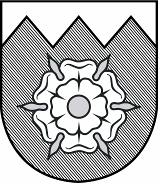 TUKUMA  NOVADA  DOMEReģistrācijas  Nr.90000050975Talsu iela 4, Tukums, Tukuma novads, LV-3101, tālrunis 63122707, fakss 63107243, mobilais tālrunis 26603299, 29288876www.tukums.lv      e-pasts: dome@tukums.lv         SĒDES DARBA KĀRTĪBATukumā2015.gada 24.septembrīplkst.9.001. Par pašvaldības un pagastu pārvalžu darbu periodā starp Domes sēdēm.	ZIŅO: Ē.Lukmans, M.Rudaus-Rudovskis, pagastu pārvalžu vadītāji2. Par izmaiņām Tukuma novada Domes savstarpējos norēķinos par izglītības iestāžu sniegtajiem pakalpojumiem no 2015.gada 1.septembra.	ZIŅO: Ē.Lukmans3. Par grozījumu lēmumā „Par ēdināšanas pakalpojuma maksu atsevišķās Tukuma novada pašvaldības izglītības iestādēs no 2014.gada 1.septembra”.	ZIŅO: Ē.Lukmans4. Par papildus finansējumu pedagoga darba samaksai.	ZIŅO: Ē.Lukmans5. Par skolotāja palīga likmi Pūres pamatskolas Jaunsātu filiālē 2015./2016.mācību gadā.	ZIŅO: Ē.Lukmans6. Par papildus finansējumu Tukuma pirmsskolas izglītības iestādēm. 	ZIŅO: Ē.Lukmans7. Par grozījumiem Tukuma novada Pašvaldības policijas nolikumā.	ZIŅO: Ē.Lukmans8. Par projektu „Kultūras mantojuma un „Ceļojums laikā” izmantošana konflikta situāciju transformēšanai”.	ZIŅO: Ē.Lukmans9. Par atbalstu Tukuma muzeja projektam.	ZIŅO: Ē.Lukmans10. Par projekta „Rotaļu laukums Vaskos, Irlavas pagastā” līdzfinansēšanu.	ZIŅO: Ē.Lukmans11. Par biedrības „Asni 3139” projekta līdzfinansēšanu.	ZIŅO: Ē.Lukmans12. Par Tukuma novada Domes līdzdalības izvērtējumu un vispārējo stratēģisko mērķu noteikšanu kapitālsabiedrībām.	ZIŅO: Ē.Lukmans13. Par Tukuma novada pašvaldības kapitālsabiedrību un kapitāla daļu pārvaldības kārtības apstiprināšanu.				ZIŅO: Ē.Lukmans14. Par vienošanos pie telpu nomas līguma ar SIA „Eta studija”.	ZIŅO: Ē.Lukmans15. Par Tukuma novada Domes nekustamā īpašuma daļas nodošanu bezatlīdzības lietošanā.	ZIŅO: Ē.Lukmans16. Par automašīnas Audi 100 atsavināšanu un izsoles noteikumu apstiprināšanu.	ZIŅO: Ē.Lukmans17. Par naudas līdzekļiem.	ZIŅO: Ē.Lukmans18. Par administratīvā procesa uzsākšanu no jauna. (Nav publicējams)	ZIŅO: I.Zariņš19. Par pašvaldības ceļu izslēgšanu no pašvaldības ceļu fonda.	ZIŅO: Ē.Lukmans20. Par nedzīvojamo telpu iznomāšanu.	ZIŅO: A.Volfs21. Par zemes lietošanas tiesību izbeigšanas lēmuma atcelšanu.	ZIŅO: I.Zariņš22. Par nekustamā īpašuma nodokļa parāda dzēšanu. (Nav publicējams)	ZIŅO: Ē.Lukmans23. Par nekustamā īpašuma nodokļa atvieglojumu piešķiršanu. (Nav publicējams)	ZIŅO: Ē.Lukmans24. Par nekustamā īpašuma nodokļa parādu piedziņu bezstrīdus kārtībā. (Nav publicējams)	ZIŅO: Ē.Lukmans25. Par pašvaldības iestādes darbinieku reģistrēšanu palīdzības reģistrā dzīvojamās telpas izīrēšanai. (Nav publicējams)	ZIŅO: A.Baumanis26. Par dzīvojamo telpu izīrēšanu. (Nav publicējams)	ZIŅO: A.BaumanisDomes priekšsēdētājs 							Ē.LukmansL Ē M U M STukumā2015.gada 24.septembrī								prot.Nr.11, 2.§.Par izmaiņām Tukuma novada Domes savstarpējosnorēķinos par izglītības iestāžu sniegtajiempakalpojumiem no 2015.gada 1.septembraPamatojoties uz likuma „Par pašvaldībām” 15.panta pirmās daļas 4.punktu, likuma „Par pašvaldību finanšu izlīdzināšanu” 16.panta pirmo daļu, Ministru kabineta 1999.gada 13.jūlija noteikumu Nr.250 „Kārtība, kādā veicami pašvaldību savstarpējie norēķini par izglītības iestāžu vai sociālās aprūpes iestāžu sniegtajiem pakalpojumiem” 20.4 punktu (Pakalpojuma sniedzējs līdz kārtējā budžeta gada 1.oktobrim precizē uz vienu audzēkni noteikto mēneša maksājuma summu ar pakalpojuma saņēmēju, ja uz kārtējā budžeta gada 1.septembri ir mainījies audzēkņu skaits) saskaņā ar 2014.gada budžeta faktiskajiem iestāžu uzturēšanas izdevumiem (Tukuma novada Domes 2015.gada 29.janvāra lēmums „Par Tukuma novada Domes savstarpējiem norēķiniem par izglītības iestāžu sniegtajiem pakalpojumiem 2015.gadā” (prot.Nr.1, 24.§)), precizēt un apstiprināt izglītības iestāžu izdevumus viena audzēkņa mācību izmaksām pašvaldību savstarpējiem norēķiniem Tukuma novada izglītības iestādēs no 2015.gada 1.septembra: 1. Precizēti Tukuma novada Domes pamata un vispārējās vidējās izglītības iestāžu izdevumi pašvaldību savstarpējiem norēķiniem par izglītības iestāžu sniegtajiem pakalpojumiem 2015.gadā no 1.septembra pēc 2014.gada naudas plūsmas uzskaitītajiem izdevumiem (1.pielikums).2. Precizēti Tukuma novada Domes pirmsskolas izglītības iestāžu izdevumi pašvaldību savstarpējiem norēķiniem par izglītības iestāžu sniegtajiem pakalpojumiem 2015.gadā no 1.septembra pēc 2014.gada naudas plūsmas uzskaitītajiem izdevumiem (2.pielikums).3. Precizēti Tukuma novada Domes profesionālās ievirzes izglītības iestāžu izdevumi pašvaldību savstarpējiem norēķiniem par izglītības iestāžu sniegtajiem pakalpojumiem 2015.gadā no 1.septembra pēc 2014.gada naudas plūsmas uzskaitītajiem izdevumiem (3.pielikums).Nosūtīt: - Izglītības pārvaldei (el., eks.)-Admin. nod.- Fin. nod.___________________________Sagatavoja Izglītības pārvalde ( I.Neimane), saskaņots ar vadītāju N.RečuIzskatīts Finanšu komitejā.Iesniedza izsk. Finanšu komiteja.1.pielikums Tukuma novada Domes 24.09.2015. lēmumam (prot. Nr.11, 2.§.)2.pielikumsTukuma novada Domes 24.09.2015. lēmumam (prot. Nr.11, 2.§.)Precizēti Tukuma novada Domes pirmsskolas izglītības iestāžu izdevumi pašvaldību savstarpējiemnorēķiniem par izglītības iestāžu sniegtajiem pakalpojumiem 2015. gadā no 1.septembra(pēc 2014. gada naudas plūsmas uzskaitītajiem izdevumiem)3.pielikumsTukuma novada Domes 24.09.2015. lēmumam (prot. Nr11, 2.§.)Precizēti Tukuma novada Domes profesionālās ievirzes izglītības iestāžu izdevumi savstarpējiemnorēķiniem par izglītības iestāžu sniegtajiem pakalpojumiem 2015.gadā no 1.septembra(pēc 2014.gada naudas plūsmas uzskaitītajiem izdevumiem)L Ē M U M STukumā2015.gada 24.septembrī								prot.Nr.11, 3.§.Par grozījumu lēmumā „Par ēdināšanas pakalpojuma maksu atsevišķās Tukuma novada pašvaldības izglītības iestādēs no 2014.gada 1.septembra”Iesniegt izskatīšanai Domei šādu lēmuma projektu:  	Pamatojoties uz likuma „Par pašvaldībām” 21.panta pirmās daļas 14.punkta g) apakšpunktu „tikai dome var noteikt maksu par citiem pakalpojumiem” un ņemot vērā Tumes vidusskolas direktores I.Dāvidsones iesniegumu par ēdināšanas pakalpojuma faktiskajām izmaksām:1. izdarīt Tukuma novada Domes 2014.gada 28.augusta lēmumā (prot.Nr.10, 6.§.) „Par ēdināšanas pakalpojuma maksu atsevišķās Tukuma novada pašvaldības izglītības iestādēs no 2014.gada 1.septembra” šādu grozījumu:- aizstāt lēmuma 1.punkta tabulas trešajā kolonnā skaitli „1,42” ar skaitli „1,50” un ceturtajā kolonnā skaitli „1,42” ar skaitli „1,40”,2. noteikt, ka grozījums stājas spēkā 2015.gada 1.oktobrī,3. Tumes vidusskolas direktorei informēt izglītojamo vecākus (aizbildņus) par ēdināšanas pakalpojumu maksas izmaiņām.Nosūtīt:- IP (nor. +el)- izglītības iestādei (Tumes vidusskola.)- Fin. nod.___________________________________________Sagatavoja: Izglītības pārvalde (K.Logina), saskaņots ar vadītāju N.RečuIzskatīts Finanšu komitejā.Iesniedza izsk. Finanšu komiteja.LĒMUMS, KURU GROZAL Ē M U M STukumā2014.gada 28.augustā									prot.Nr.10, 6.§.Par ēdināšanas pakalpojuma maksu atsevišķās Tukuma novada pašvaldības izglītības iestādēs no 2014. gada 1. septembra 	 Pamatojoties uz likuma „Par pašvaldībām” 21.panta pirmās daļas 14.punkta g) apakšpunktu „tikai dome var noteikt maksu par citiem pakalpojumiem” un ņemot vērā Tukuma novada izglītības iestāžu iesniegumus par ēdināšanas pakalpojuma faktiskajām izmaksām:1. no 2014.gada 1.septembra apstiprināt šādas ēdināšanas pakalpojuma maksas (ar pievienotās vērtības nodokli un ņemot vērā pašvaldības līdzfinansējumu) atsevišķās Tukuma novada izglītības iestādēs:2. samaksu par ēdināšanas pakalpojuma sniegšanu ieskaitīt attiecīgās izglītības iestādes pamatbudžetā un izmantot tikai ēdināšanas pakalpojuma organizēšanu attiecināmo izmaksu segšanai,3. attiecīgo izglītības iestāžu vadītājiem informēt vecākus (aizbildņus) par ēdināšanas pakalpojuma maksu no 2014.gada 1.septembra,4. kontroli par lēmuma izpildi uzdot Izglītības pārvaldes vadītājam.Domes priekšsēdētājs 			(personiskais paraksts) 		J.ŠulcsL Ē M U M STukumā2015.gada 24.septembrī								prot.Nr.11, 4.§.Par papildus finansējumu pedagoga darba samaksai 	 Saskaņā ar Tukuma Mākslas skolas direktores Evijas Ķirķes iesniegumu, Tukuma Mākslas skolā 2015./2016.mācību gadā ir palielinājies profesionālās ievirzes izglītības programmas “Vizuāli plastiskā māksla” izglītojamo skaits un, lai nodrošinātu kvalitatīvu izglītības procesu, nepieciešams papildus finansējums pedagoga darba samaksai un valsts sociālās apdrošināšanas obligātajām iemaksām 0,33 pedagoģiskajām likmēm. Pēc Valsts izglītības informācijas sistēmas datiem izglītojamo skaits palielinājies par 12 izglītojamajiem (uz 2014.gada 1.septembri – 144 izglītojamie, savukārt uz 2015.gada 1.septembri – 156 izglītojamie). 	Profesionālās ievirzes mākslas izglītības programmas valsts finansē saskaņā ar Ministru kabineta 2011.gada 27.decembra noteikumiem Nr. 1035 “Kārtība, kādā valsts finansē profesionālās ievirzes mākslas, mūzikas un dejas izglītības programmas” (turpmāk – Noteikumi). Saskaņā ar Noteikumu 4.punktu, no valsts budžeta piešķir līdzekļus profesionālās ievirzes izglītības programmās nodarbināto pedagogu darba samaksai un valsts sociālās apdrošināšanas obligātajām iemaksām attiecīgajā budžeta gadā no 1.janvāra līdz 31.decembrim. Minētos līdzekļus piešķir pēc izglītojamo skaita uz kārtējā gada 1.septembri (Noteikumu 6.punkts - Izglītības iestāde līdz kārtējā gada 1.oktobrim iesniedz Latvijas Nacionālajā kultūras centrā izglītības iestādes dibinātāja apstiprinātu dotācijas pieteikumu nākamajam budžeta gadam (2.pielikums) un normatīvajos aktos noteiktā kārtībā apstiprinātu un saskaņotu tarifikāciju par valsts budžeta finansēto daļu pēc stāvokļa uz kārtējā gada 1.septembri). Ņemot vērā piešķirtā valsts budžeta apjomu, palielinoties izglītojamo skaitam 2015./2016.mācību gadā, Tukuma Mākslas skolā nav iespējams nodrošināt nepieciešamās pedagoģiskās likmes izglītības programmas īstenošanai.Pamatojoties uz Izglītības likuma 17.panta trešās daļas 6.punktu:1. piešķirt Tukuma Mākslas skolai finansējumu 2015.gada četriem mēnešiem (septembris – decembris) profesionālās ievirzes izglītības programmas “Vizuāli plastiskā māksla” pedagoga darba samaksai (0,33 pedagoģiskās likmes) 823,40 euro (astoņi simti divdesmit trīs euro, 40 centi), tas ir mēnesī - darba samaksa par stundām 140,00 euro, par darba kvalitātes 4.pakāpi 26,56 euro un 23,59% VSAOI 39,29 euro.2. finansējumu piešķirt no Tukuma novada pašvaldības 2015.gada budžetā plānotajiem līdzekļiem.Nosūtīt:- IP (nor. +el)- Tukuma Mākslas skola- Fin. nod.___________________________________________Sagatavoja: Izglītības pārvalde (K.Logina), saskaņots ar vadītāju N.RečuIzskatīts Finanšu komitejā.Iesniedza izsk. Finanšu komiteja.L Ē M U M STukumā2015.gada 24.septembrī								prot.Nr.11, 5.§.Par skolotāja palīga likmi Pūres pamatskolas Jaunsātu filiālē 2015./2016.mācību gadā 	 Saskaņā ar Pūres pamatskolas sniegto informāciju, Pūres pamatskolas Jaunsātu filiālei pirmssskolas izglītības funkciju nodrošināšanai un izglītojamo drošībai 2015./2016.mācību gadā pirmsskolas grupā bērniem no pusotra līdz trīs gadiem (grupā ir 21 bērns) papildus nepieciešams skolotāja palīgs (0,5 likmes).Skolotāja palīgs palīdz nodrošināt pirmsskolas grupu darbu no plkst. 7.00 līdz 8.00 un no plkst. 16.00 līdz 19.00. Šajā laikā skolotāja palīgs ir atbildīgs arī par izglītojamo pavadīšanu no autobusa līdz skolai (no rīta) un no skolas līdz autobusam (pēcpusdienā). 2014./2015.mācību gada otrajā pusgadā piešķirtais finansējums skolotāja palīga darba samaksai nodrošināja iespēju uzlabot bērnu drošību, tai skaitā samazinot konfliktsituāciju iespējamību bērnu starpā un nodrošinot drošu bērnu pārvietošanos. Pamatojoties uz Izglītības likuma  17.panta trešās daļas 6.punktu [...] novada pašvaldība piešķir pašvaldības budžeta līdzekļus izglītības iestādēm un kontrolē šo līdzekļu izmantošanu:1. piešķirt Pūres pamatskolas Jaunsātu filiālei 0,5 skolotāja palīga likmi 2015./2016.mācību gadā un finansējumu darba samaksai 2015.gada četriem mēnešiem 890,00 euro (astoņi simti deviņdesmit euro) apmērā (360,00 euro x 0,5 likmes x 4 mēneši = 720,00 euro un 23,59% VSAOI no 720,00 euro ir 170,00 euro);2. finansējumu piešķirt no Tukuma novada pašvaldības 2015.gada budžetā plānotajiem izdevumiem.Nosūtīt:- IP (nor. +el)- izglītības iestādei (Pūres pamatskolai 2eks.)- Fin. nod.___________________________________________Sagatavoja: Izglītības pārvalde (I. Neimane), saskaņots ar vadītāju N.RečuIzskatīts Finanšu komitejā.Iesniedza izsk. Finanšu komiteja.L Ē M U M STukumā2015.gada 24.septembrī								prot.Nr.11, 6.§.Par papildus finansējumu Tukuma pirmsskolasizglītības iestādēm 	2015.gada 12.augustā stājās spēkā grozījumi Ministru kabineta 2013.gada 17.septembra noteikumos Nr.890 „Higiēnas prasības bērnu uzraudzības pakalpojuma sniedzējiem un izglītības iestādēm, kas īsteno pirmsskolas izglītības programmu” (turpmāk Noteikumi). Noteikumu 19.punkts nosaka minimālo telpu platību vienam bērnam (Pakalpojuma sniedzējs ievēro šādu minimālo telpu platību (ja guļamtelpa apvienota ar grupas telpu, tad platību grupas telpā vienam bērnam aprēķina, atskaitot no telpas kopējās platības gultu aizņemto platību saliktā veidā. Jaukta vecuma bērnu grupām platību nosaka atbilstoši vecākajai bērnu grupai) vienam bērnam: 19.1. jaunākam par trim gadiem – grupas telpa 2,5 m2, guļamtelpa 1,8 m2; 19.2. vecākam par trim gadiem – grupas telpa 3,0 m2, guļamtelpa 2,0 m2.). Noteikumi papildināti ar 63.punktu šādā redakcijā – „Šo noteikumu 19.punktā minētās prasības attiecībā uz telpu minimālo platību uz vienu bērnu ir obligātas grupām, kas izveidotas pēc 2020.gada 1.janvāra”. Ņemot vērā minētos grozījumus Noteikumos un nepieciešamību nodrošināt bērniem, kuru dzīvesvieta deklarēta pašvaldības administratīvajā teritorijā, iespēju iegūt pirmsskolas izglītību, Tukuma novada Izglītības pārvalde sadarbībā ar Tukuma pilsētas pirmsskolas izglītības iestādēm izvērtējusi iespēju papildus nodrošināt vietas Tukuma pilsētas pirmsskolas izglītības iestādēs 43 bērniem:1. Tukuma pirmsskolas izglītības iestādē „Pasaciņa” - 20 bērniem (2013.gadā dzimušiem - 6 bērniem, 2012.gadā dzimušiem – 14 bērniem);2. Tukuma pirmsskolas izglītības iestādē „Vālodzīte” - 14 bērniem (2013.gadā dzimušiem - 4 bērniem, 2012.gadā dzimušiem – 10 bērniem);3. Tukuma pirmsskolas izglītības iestādē „Karlsons” - 6 bērniem (2013.gadā dzimušiem - 2 bērniem, 2012.gadā dzimušiem – 4 bērniem);4. Tukuma pirmsskolas izglītības iestādē „Pepija” - 3 bērniem (2013.gadā dzimušiem - 2 bērniem, 2012.gadā dzimušiem – 1 bērnam).Lai nodrošinātu pirmsskolas izglītības iestādēs bērniem drošu, attīstošu un veselīgu vidi, nepieciešams iegādāties inventāru un pamatlīdzekļus, kā arī noteikt tehniskā personāla amatu vienību skaitu (informācija pievienota). Pamatojoties uz Izglītības likuma  17.panta trešās daļas 6.punktu „[...] novada pašvaldība piešķir pašvaldības budžeta līdzekļus izglītības iestādēm un kontrolē šo līdzekļu izmantošanu”:1.  piešķirt:1.1. Tukuma pirmsskolas izglītības iestādei „Pasaciņa”: 1.1.1. vienu skolotāja palīga likmi un finansējumu darba samaksai 445,00 euro mēnesī, t.i., darba algai 360,00 euro un 23,59% VSAOI 85,00 euro;1.1.2. finansējumu inventāra un pamatlīdzekļu iegādei 3136,57 euro.	1.2. Tukuma pirmsskolas izglītības iestādei „Karlsons” inventāra un pamatlīdzekļu iegādei 1521,20 euro.1.3. Tukuma pirmsskolas izglītības iestādei „Pepija”:1.3.1. vienu skolotāja palīga likmi un finansējumu darba samaksai 445,00 euro mēnesī, tas ir,  darba algai 360,00 euro un 23,59% VSAOI 85,00 euro;	1.3.2. inventāra un pamatlīdzekļu iegādei 608,16 euro.	1.4. Tukuma pirmsskolas izglītības iestādei „Vālodzīte” inventāra un pamatlīdzekļu iegādei 1710,00 euro.2. finansējumu piešķirt no Tukuma novada pašvaldības 2015.gada budžetā plānotajiem līdzekļiem.Nosūtīt:- Izglītības pārvaldei (nor. +el)- PII „Pasaciņa”- PII „Karlsons”- PII „Pepija”- PII „Vālodzīte”- Finanšu nodaļai___________________________________________Sagatavoja: Izglītības pārvalde (M.Kazakova), saskaņots ar vadītāju N.RečuIzskatīts Finanšu komitejā.Iesniedza izsk. Finanšu komiteja.ZināšanaiNepieciešamais finansējums inventāra un pamatlīdzekļu iegādeiun tehniskā personāla amatu vienību skaita nodrošināšanai.1.Tukuma pirmsskolas izglītības iestādei „Pasaciņa”:1.1. viena amata likme - skolotāja palīgs ar atalgojumu 360,00 euro mēnesī plus 85,00 euro valsts obligātā sociālā apdrošināšanas nodokļa apmaksai: kopā 445,00 euro mēnesī.1.2.2. Tukuma pirmsskolas izglītības iestādei „Karlsons”:3. Tukuma pirmsskolas izglītības iestādei „Pepija”:3.1. viena amata likme - skolotāja palīgs ar atalgojumu 360,00 euro mēnesī plus 85,00 euro valsts obligātā sociālā apdrošināšanas nodokļa apmaksai: kopā 445,00 euro mēnesī.3.2.4. Tukuma pirmsskolas izglītības iestādei „Vālodzīte”:L Ē M U M STukumā2015.gada 24.septembrī								prot.Nr.11, 7.§.Par grozījumiem Tukuma novada Pašvaldības policijas nolikumāLikuma „Par policiju” 21.panta trešā daļa nosaka „Pašvaldības policijas priekšnieku un viņa vietnieku pieņem darbā, ja saņemta iekšlietu ministra rakstveida piekrišana, bet ceturtā daļa nosaka, ka „Vakanta pašvaldības policijas priekšnieka vai viņa vietnieka amata pienākumus vai prombūtnē esoša pašvaldības policijas priekšnieka vai viņa vietnieka amata pienākumus var pildīt persona, kura atbilst šā panta otrās daļas prasībām. Ja personai uzdod pildīt pašvaldības policijas priekšnieka vai viņa vietnieka amata pienākumus uz laiku, kas pārsniedz sešus mēnešus, nepieciešams saņemt iekšlietu ministra rakstveida piekrišanu”.Lai nodrošinātu kvalitatīvu pašvaldības policijas darbu, kā arī lietderīgi izmantotu Tukuma novada pašvaldības finanšu resursus, izdarīt Tukuma novada Pašvaldības policijas nolikumā (apstiprināts 25.02.2010., prot.Nr.2, 16.§.) šādus grozījumus: 1. izteikt nolikuma 4.punktu jaunā redakcijā: „4. Pašvaldības policija atrodas Pils ielā 18, Tukumā, Tukuma novadā.”2. svītrot nolikuma 9.17.apakšpunktu, attiecīgi mainot 19.8.apakšpunkta numerāciju.3. nolikuma 12.punktu papildināt ar apakšpunktiem:„12.1. priekšnieks – 1 (kods pēc klasifikatora 1219 07),12.2. priekšnieka vietnieks 1 (kods pēc klasifikatora 1219 08),12.3. policijas darbinieki – 18,12.4. apkopējs – 0,75 (kods pēc klasifikatora 9132 02)”.4. izteikt nolikuma 14.punktu jaunā redakcijā:„14. Pašvaldības policijas priekšnieku un priekšnieka vietnieku amatā apstiprina Dome pēc tam, kad saņemta iekšlietu ministra rakstiska piekrišana attiecīgās kandidatūras apstiprināšanai.”5. izteikt nolikuma 25.punktu jaunā redakcijā:  „25. Pašvaldības policijas priekšnieku vai priekšnieka vietnieku viņu prombūtnes laikā aizvieto darbinieks, kurš atbilst likuma " Par policiju" 21.panta otrās daļas prasībām.” 6. Lēmums stājas spēkā 2015.gada 1.oktobrī.Nosūtīt: - Admini. nod.- Pašv. pol._______________________________________________Sagatavoja Pašvaldības policijas priekšnieks (A.Hohfelds). Izskatīts Finanšu komitejā.Iesniedza izsk. Finanšu komiteja  NOLIKUMS, KURU GROZA									APSTIPRINĀTS									ar Tukuma novada Domes 25.02.2010.									lēmumu (prot.Nr.2, 16.§.)Tukuma novadaPašvaldības policijas
nolikumsI. Vispārīgie jautājumi1. Pašvaldības policija – Tukuma novada Domes administrācijas struktūrvienība, kura savas kompetences robežās veic sabiedriskās kārtības uzturēšanu Tukuma novadā. 	2. Pašvaldības policija tiek finansēta no pašvaldības līdzekļiem.3. Pašvaldības policijas darbības tiesiskais pamats ir Latvijas Republikas Satversme, likums „Par policiju”, citi normatīvie akti, Tukuma novada Domes saistošie noteikumi un lēmumi, kā arī šis .4. Pašvaldības policija atrodas Sporta ielā 1, Tukumā,4. Pašvaldības policija atrodas Pils ielā 18, Tukumā, Tukuma novadā.5. Pašvaldības policija nodrošina darbinieku diennakts dežūras.II. Pašvaldības policijas pienākumi6. Pašvaldības policijas pienākumi ir :6.1. kontrolēt pašvaldības apstiprināto saistošo noteikumu ievērošanu, par kuru pārkāpšanu paredzēta administratīva atbildība, uzlikt un piedzīt naudas sodus par šo noteikumu pārkāpšanu;6.2. savas kompetences ietvaros novērst un pārtraukt sabiedriskās kārtības pārkāpumus; ja ar saviem spēkiem pārkāpumus novērst vai pārtraukt nav iespējams, sadarbībā ar Valsts policiju (turpmāk VP) piedalīties pārkāpumu novēršanā vai pārtraukšanā;6.3. veikt preventīvos pasākumus likumpārkāpumu novēršanā; ja ar saviem spēkiem nav iespējams novērst likumpārkāpumu veicinošos apstākļus, informēt par tiem Valsts policiju un Tukuma novada Domi vai tās uzdevumā attiecīgās kompetentās institūcijas un sadarboties ar tām šo apstākļu novēršanā;6.4. ja ienāk ziņas par to, ka tiek gatavots vai ir izdarīts likumpārkāpums, kura izskatīšana ir Valsts policijas kompetencē, pašvaldības policija veic nepieciešamos pasākumus tā novēršanai, pārkāpēja aizturēšanai, notikuma vietas apsargāšanai un nekavējoties par to paziņo attiecīgajai Valsts policijas iestādei (darbiniekam), kā arī nodod tai likumpārkāpēju un attiecīgos dokumentus par viņu. Šajos jautājumos Valsts policijas darbinieku norādījumi ir saistoši pašvaldības policijas darbiniekam;6.5. sniegt neatliekamo palīdzību, tai skaitā neatliekamo medicīnisko palīdzību, personām, kuras cietušas likumpārkāpuma rezultātā, nelaimes gadījumā vai atrodas bezpalīdzības stāvoklī, kā arī sniegt neatliekamo palīdzību, tai skaitā neatliekamo medicīnisko palīdzību, nepilngadīgām personām, kuras palikušas bez vecāku vai aizbildņu uzraudzības līdz viņu nodošanai attiecīgām institūcijām;6.6. apsargāt un konvojēt personas, kuras aizturētas vai arestētas par administratīvajiem pārkāpumiem;6.7. savas kompetences ietvaros sniegt palīdzību personām, kuras vēršas pēc palīdzības pašvaldības policijā;6.8. reģistrēt informāciju par pārkāpumiem un personām, kuras tos izdarījušas, kā arī pasākumus, ko saskaņā ar šo informāciju veikusi pašvaldības policija. Pēc Valsts policijas vai citu kompetentu institūciju rakstiska pieprasījuma sniegt pašvaldības policijas rīcībā esošo informāciju, materiālus par pārkāpumiem un personām, kuras tos izdarījušas;6.9. veikt citus pašvaldības uzdotos uzdevumus, ja tas nav pretrunā ar likumu “Par policiju” un citiem normatīvajiem aktiem.7. Pašvaldības policija atbalsta Valsts policiju un Drošības policiju sabiedrības drošības nodrošināšanā un noziedzības apkarošanā. 	8. Sadarbojoties ar Valsts policiju, pašvaldības policijas darbiniekam ir saistoši Valsts policijas darbinieku norādījumi.III. Pašvaldības policijas darbinieku tiesības9. Pašvaldības policijas darbiniekam, pildot pienākumus atbilstoši savai dienesta kompetencei, ir tiesības:9.1. prasīt, lai persona pārtrauc likumpārkāpumu vai citu rīcību, kas traucē policijas darbinieka pilnvaru izpildi, kā arī pielietot pret likumpārkāpējiem paredzētos piespiedu līdzekļus;9.2. pārbaudīt personām, kuras tiek turētas aizdomās par likumpārkāpumu izdarīšanu, personu apliecinošus dokumentus, kā arī citus dokumentus, kas nepieciešami to tiesību normu ievērošanas pārbaudei, kuru izpildes kontrole un uzraudzība uzdota policijai;9.3. izsaukt uz pašvaldības policijas telpām jebkuru personu sakarā ar lietām un materiāliem, kuru izskatīšana ir pašvaldības policijas kompetencē, bet, ja šīs personas bez attaisnojoša iemesla neierodas pēc izsaukuma, likumā noteiktajā kārtībā veikt viņu piespiedu atvešanu;9.4. sastādīt protokolus par administratīvajiem pārkāpumiem, likumā paredzētajos gadījumos un kārtībā nogādāt pašvaldības policijas iecirknī vai VP Zemgales reģiona Tukuma iecirknī likumpārkāpējus, veikt viņu personas apskati, mantu un dokumentu izņemšanu un apskati, administratīvi aizturēt likumpārkāpējus un veikt citus likumā noteiktos pasākumus administratīvo pārkāpumu lietvedības nodrošināšanai, kā arī piemērot viņiem administratīvos sodus vai noteiktā kārtībā nosūtīt protokolus pēc piekritības;9.5. aizturēt militārpersonas, kuras izdarījušas likumpārkāpumu, un atkarībā no pārkāpuma rakstura nodot tās attiecīgā garnizona komandantam vai karaspēka daļas, vai militārās iestādes komandierim, vai VP Zemgales reģiona Tukuma iecirknim;9.6. aizturēt personas, kuras izvairās no kriminālsoda izciešanas, administratīvā aresta vai apcietinājuma un nogādāt minētās personas VP Zemgales reģiona Tukuma iecirknī;9.7. aizturēt personas vecumā līdz 16 gadiem, kuras patvaļīgi pametušas dzīvesvietu vai bērnu aprūpes un audzināšanas iestādi, un nogādāt tās VP Zemgales reģiona Tukuma iecirknī līdz nodošanai vecākiem, aizbildņiem vai bērnu aprūpes un audzināšanas iestādei;9.8. nogādāt ārstniecības iestādē vai mājoklī personas, kuras alkohola, narkotisko, psihotropo vai toksisko vielu lietošanas rezultātā zaudējušas spēju patstāvīgi pārvietoties vai orientēties vai var nodarīt kaitējumu apkārtējiem vai pašas sev, bet, ja tas nav iespējams, - nogādāt tās VP Zemgales reģiona Tukuma iecirknī;9.9. uz rakstiska pieteikuma pamata aizturēt personas, kuras atrodas mājoklī alkohola, narkotisko, psihotropo vai toksisko vielu iespaidā un var nodarīt kaitējumu sev vai apkārtējiem cilvēkiem, kā arī gadījumā, ja apkārtējie cilvēki baidās palikt vienatnē ar šo personu un nav cita pamata tās aizturēšanai, to nogādāt VP Zemgales reģiona Tukuma iecirknī, ārstniecības iestādē atskurbšanai vai apstākļu noskaidrošanai;9.10. aizturēt personas, kurām ir nepārprotami psihiski traucējumi un kuras ar savām darbībām rada acīm redzamas briesmas sev vai apkārtējiem cilvēkiem, un nogādāt tās VP Zemgales reģiona Tukuma iecirknī, ārstniecības iestādē vai mājoklī;9.11. nogādāt VP Zemgales reģiona Tukuma iecirknī vai Tukuma slimnīcā personas, kuras mēģinājušas izdarīt pašnāvību; 9.12. nepieciešamības gadījumā uz laiku ierobežot vai pārtraukt transportlīdzekļu vai gājēju kustību ielās un uz ceļiem, kā arī personu iekļūšanu atsevišķās vietās vai objektos un izkļūšanu no tiem, ja tas saistīts ar sabiedrības drošību, personu dzīvību, veselību, mantas vai īpašuma aizsardzību, kā arī izmeklēšanu;9.13. likumā noteiktajos gadījumos un kārtībā apsekot personas, lai konstatētu, vai tās ir lietojušas alkoholu, narkotiskās, psihotropās vai toksiskās vielas, vai nosūtīt tās apsekošanai vai ekspertīzes izdarīšanai uz ārstniecības iestādēm gadījumos, ja nepieciešams atzinums, lai apstiprinātu vai atspēkotu likumpārkāpuma faktu vai objektīvi izskatītu lietu par likumpārkāpuma izdarīšanu;9.14. apturēt transportlīdzekli un izdarīt tā apskati, ja ir pamats aizdomām, ka tā vadītājs pārkāpis ceļu satiksmes noteikumus vai likuma prasības; aizliegt personai lietot transportlīdzekli, kura tehniskais stāvoklis apdraud transporta kustības drošību vai kura izplūdes gāzes atmosfērā pārsniedz pieļaujamās normas; atstādināt no transportlīdzekļa vadīšanas personas, kurām ir konstatētas alkohola, narkotisko, psihotropo vai toksisko vielu lietošanas pazīmes, kā arī personas, kurām nav transportlīdzekļa vadītāja apliecība vai tiesības vadīt attiecīgās kategorijas transportlīdzekli;9.15. ierobežot vai aizliegt remonta un celtniecības, kā arī citu darbu veikšanu ielās un uz ceļiem, ja netiek ievērotas prasības par sabiedrības drošības un transporta kustības drošības garantēšanu;9.16. steidzamos gadījumos ar transportlīdzekļa vadītāja piekrišanu izmantot fiziskām vai juridiskām personām piederošos transportlīdzekļus (izņemot ārvalstu diplomātisko, konsulāro un citu pārstāvniecību un starptautisko organizāciju transportlīdzekļus, kā arī speciālos transportlīdzekļus) braukšanai uz notikuma vietu vai personu nogādāšanai ārstniecības iestādēs, ja tām steidzami nepieciešama medicīniskā palīdzības, kā arī tādu personu vajāšanai, kuras izdarījušas noziegumus, un aizturēto neatliekamai nogādāšanai VP Zemgales reģiona Tukuma iecirknī;9.17. nepieciešamības gadījumā dienesta vajadzībām bez atlīdzības izmantot fiziskām un juridiskām personām piederošos vietējo sakaru līdzekļus;9.17. bez atlīdzības izmantot Tukuma pašvaldības masu informācijas līdzekļus, lai noskaidrotu noziedzīga nodarījuma izdarīšanas apstākļus un personas, kas to izdarījušas, meklētu noziedzniekus un bez vēsts pazudušos, kā arī lai veiktu likumpārkāpumu profilaksi.10. Pašvaldības policijas darbiniekam ir tiesības lietot fizisku spēku, roku dzelžus, speciālos līdzekļus, stekus, sasiešanas līdzekļus.11. Pašvaldības policijas darbiniekam ir tiesības iekšlietu ministra noteiktajā kārtībā saņemt, glabāt un nēsāt šaujamieročus un likuma “Par policiju” 14.panta noteiktajā kārtībā un paredzētajos gadījumos pielietot tos.IV. Pašvaldības policijas darba organizācija12. Tukuma novada pašvaldības policijā ir šādi darbinieki (struktūrshēma 1.pielikumā, amatu atšķirības zīmes 2.pielikumā):- priekšnieks – 1 (kods pēc klasifikatora 2482 01),- policijas darbinieki – 19,- apkopēja – 0,5 (kods pēc klasifikatora 9132 02).12.1. priekšnieks – 1 (kods pēc klasifikatora 1219 07),12.2 priekšnieka vietnieks 1 (kods pēc klasifikatora 1219 08),12.3 policijas darbinieki – 18,12.4 apkopējs – 0,75 (kods pēc klasifikatora 9132 02).13. Pašvaldības policijas darbu vada tās priekšnieks, kurš administratīvi pakļauts Domes priekšsēdētājam, tā vietniekiem un funkcionāli – pašvaldības izpilddirektoram.14. Pašvaldības policijas priekšnieku amatā Dome apstiprina pēc tam, kad saņemta Iekšlietu ministra rakstiska piekrišana attiecīgās kandidatūras apstiprināšanai. 14. Pašvaldības policijas priekšnieku un priekšnieka vietnieku amatā apstiprina Dome pēc tam, kad saņemta iekšlietu ministra rakstiska piekrišana attiecīgās kandidatūras apstiprināšanai. 15. Pašvaldības policijas priekšnieku atbrīvo no amata attiecīgās vietējās pašvaldības Dome pēc savas iniciatīvas vai saskaņā ar Iekšlietu ministra rīkojumu, ko Dome izskata septiņu dienu laikā.16. Pašvaldības policijas darbinieks savā rīcībā esošos šaujamieročus un speciālos līdzekļus glabā šim nolūkam speciāli ierīkotā telpā pašvaldības policijā.17. Pašvaldības policijas darbiniekam var atļaut ar pašvaldības policijas priekšnieka pavēli (rīkojumu) glabāt speciālos līdzekļus viņa dzīvesvietā saskaņā ar šo speciālo līdzekļu glabāšanas noteikumiem.18. Pašvaldības policijas darbinieks savus dienesta pienākumus pilda formas tērpā, pie kura redzamā vietā ir piestiprināta pašvaldības teritorijas atšķirības zīme un nosaukums.19. Pašvaldības policijas darbinieks, pildot dienesta pienākumus, nēsā līdzi dienesta apliecību, kuru izsniedz Tukuma novada Dome.20. Pašvaldības policijas darbinieks ir tiesīgs Tukuma novada teritorijā ārpus dienesta pienākumu veikšanas laika, uzrādot savu dienesta apliecību, izmantot šajā nolikumā paredzētās tiesības.V. Pašvaldības policijas personāls21. Pašvaldības policijas dienestā pieņem Latvijas pilsoņus no 18 gadu vecuma, kuri pārvalda valsts valodu un kuri, ņemot vērā viņu izglītību, personiskās īpašības, fizisko sagatavotību un veselības stāvokli, ir spējīgi un brīvprātīgi vēlas pildīt pašvaldības policijā veicamos pienākumus.22. Pašvaldības policijas dienestā nepieņem personas, kuras agrāk sodītas par tīšiem noziedzīgiem nodarījumiem.23. Pirms pašvaldības policijas darbinieka iecelšanas amatā viņa atbilstību darbam pašvaldības policijā pārbauda tādā pašā kārtībā kā Valsts policijas darbiniekam.24. Pašvaldības policijas darbinieka amata kandidātam, stājoties policijas dienestā, pašvaldības policija nodrošina sākotnējo profesionālo apmācību. Personas ar profesionālo vidējo (juridisko) vai augstāko juridisko izglītību var pieņemt pašvaldības policijas dienestā bez sākotnējās profesionālās apmācības kursa apgūšanas.25. Pašvaldības policijas priekšnieku viņa prombūtnes laikā aizvieto inspektors, kurš pilda pienākumus, ko uzdevis pašvaldības policijas priekšnieks, Domes priekšsēdētājs, priekšsēdētāja vietnieks vai pašvaldības izpilddirektors, kā arī citus pienākumus likumā, šajā nolikumā, Domes lēmumos un citos normatīvajos aktos paredzētajos gadījumos un kārtībā.25. Pašvaldības policijas priekšnieku vai priekšnieka vietnieku viņu prombūtnes laikā aizvieto darbinieks, kurš atbilst likuma " Par policiju" 21.panta otrās daļas prasībām. 26. Pašvaldības policijas darbiniekus pieņem darbā, paaugstina vai pazemina amatā pašvaldības izpilddirektors pēc pašvaldības policijas priekšnieka ierosinājuma.27. Pašvaldības policijas darbinieks, stājoties amatā, noslēdz ar pašvaldību darba līgumu.28. Pašvaldības policijas darbinieka tiesisko aizsardzību regulē likums „Par policiju”.Domes priekšsēdētājs 			(personiskais paraksts) 	J.Šulcs 1. pielikums			
	Tukuma novada Domes 25.02.2010.									lēmumam (prot.Nr.2, 16.§.)	Tukuma novada Pašvaldības policijas struktūrshēma1. Pašvaldības policijas 			   1. Pašvaldības policijas     vecākais inspektors 			       inspektors2. Pašvaldības policijas 			   2. Pašvaldības policijas      inspektors 				       vecākais kārtībnieks3. Pašvaldības policijas 			   3.  Pašvaldības policijas    jaunākais inspektors			        kārtībnieks					    	   4. Pašvaldības policijas						       jaunākais inspektorsDomes priekšsēdētājs 			(personiskais paraksts) 		J.Šulcs 2.pielikums									Tukuma novada Domes 25.02.2010.									lēmumam (prot.Nr.2, 16.§.)	Tukuma novada pašvaldības policijas amatu atšķirības zīmes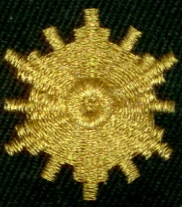 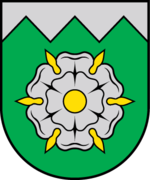 Tukuma novada pašvaldības policijas priekšnieka amata atšķirības zīme ir ar Tukuma novada ģerboni Tukuma novada pašvaldības policijas priekšnieka vietnieksTukuma novada pašvaldības policijas vecākais inspektorsTukuma novada pašvaldības policijas inspektors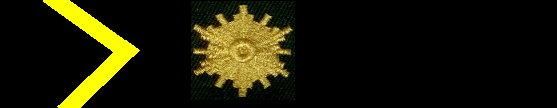 Tukuma novada pašvaldības policijas jaunākais inspektors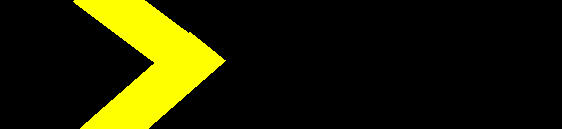 Tukuma novada pašvaldības policijas vecākais kārtībnieks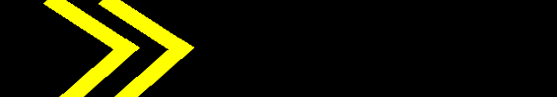 Tukuma novada pašvaldības policijas kārtībnieks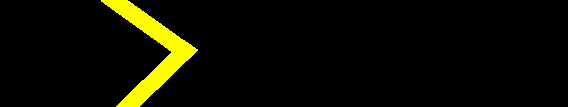 Tukuma novada pašvaldības policijas jaunākais kārtībnieksDomes priekšsēdētājs 			(paraksts)			J.ŠulcsNORAKSTS PAREIZS Tukuma novada DomesAdministratīvās nodaļas vadītāja						R.Skudra Tukumā, 02.03.2010. L Ē M U M STukumā2015.gada 24.septembrī								prot.Nr.11, 8.§.Par projektu „Kultūras mantojuma un „Ceļojums laikā” izmantošana konfliktasituāciju transformēšanai”	Tukuma novada Dome ir saņēmusi Tukuma muzeja 2015. gada 14.septembra vēstuli Nr.1-9/94 ar lūgumu konceptuāli atbalstīt Tukuma muzeja iespējamo dalību ES programmas „Radošā Eiropa” finansētā projektā „Kultūras mantojuma un „Ceļojums laikā” izmantošana konflikta situāciju transformēšanai” („Conflict Transformation through Cultural Heritage and Time Traveling”).	Projekts tiek plānots sadarbībā ar Kalmāras komūnas muzeju (vadošais partneris), Linneja Universitāti un Ziemeļvalstu mantojuma mācību un radošuma centru Zviedrijā, Tartu pilsētas muzeju un Tartu Universitāti Igaunijā, organizāciju ”Austrumbotnijas bērnu kultūras tīkls” (BARK) Somijā, Ca Foscari Universitāti Itālijā, Gargždai muzeju Lietuvā, biedrību „FUNDB92” Serbijā, Celar Bayar Universitāti, Girezundas pašvaldību un Melnās jūras Dabas mantojuma konservācijas federāciju un Eirāzijas sociālo zinātņu izglītības asociāciju Turcijā, kā arī biedrību „Diversity Challenges” Lielbritānijā.Projekta mērķis ir stiprināt visu partneru, tostarp Tukuma muzeja, kapacitāti, kā arī labāk sagatavoties valsts 100.gades svinībām. Projekta rezultātā taps jaunas muzejpedagoģiskās programmas, rokasgrāmata muzeju darbiniekiem, kā arī tiks nodrošināta muzeja darbinieku kvalifikācijas celšana. 2018.gadā Tukumā plānota starptautiska muzejpedagogu konference.Projektā Tukuma muzeja aktivitāšu īstenošanai kopējais finansējums četriem gadiem plānots 50 000 euro, no kura ES programmas finansējums plānots 25 000 euro un muzeja līdzfinansējums 25 000 euro. Projekta atbalsta gadījumā nodrošināms projekta priekšfinansējums un līdzfinansējums saskaņā ar aktivitāšu plānu.	Pamatojoties uz likuma „Par pašvaldībām” 15.panta pirmās daļas 5.punktu:1. konceptuāli atbalstīt Tukuma muzeja dalību projektā „Kultūras mantojuma un „Ceļojums laikā” izmantošana konflikta situāciju transformēšanai” un projekta pieteikuma sagatavošanu,2. projekta atbalsta gadījumā paredzēt Tukuma novada pašvaldības budžetā laikā  no 2016. līdz 2020.gadam kopējo līdzfinansējumu 25000,00 euro un kopējo priekšfinansējumu līdz 25000,00 euro, atbilstoši ikgadējā pasākuma plānam,3. uzdot projekta īstenošanu realizēt Tukuma muzejam un noteikt, ka atbildīgs par projekta īstenošanu ir Tukuma muzeja direktors,4. atcelt 2014.gada 28.augusta lēmumu „Par projektu „Kultūras mantojuma un „Ceļojums laikā” izmantošana konflikta situāciju transformēšanai”” (prot.Nr.10, 8.§.).Nosūtīt: Finan. nod.1Attīst.nod.Tukuma muzejs___________________________________________Sagatavoja Att.nod. D.ZvaguleIzskatīts Finanšu komitejā.Iesniedza izsk. Finanšu komitejaAtceltais lēmumsL Ē M U M STukumā2014.gada 28.augustā									prot.Nr.10, 8.§.Par projektu „Kultūras mantojuma un „Ceļojums laikā” izmantošana konfliktasituāciju transformēšanai”	Tukuma novada Dome ir saņēmusi Tukuma muzeja 2014. gada 13.augusta vēstuli Nr. 1-9/90 ar lūgumu konceptuāli atbalstīt Tukuma muzeja iespējamo dalību ES programmas „Radošā Eiropa” finansētā projektā „Kultūras mantojuma un „Ceļojums laikā” izmantošana konflikta situāciju transformēšanai” („Conflict Transformation through Cultural Heritage and Time Traveling”).	Projekts tiek plānots sadarbībā ar Kalmāras komūnas muzeju (vadošais partneris), Linneja Universitāti un Ziemeļvalstu mantojuma mācību un radošuma centru Zviedrijā, Tartu pilsētas muzeju un Tartu Universitāti Igaunijā, organizāciju ”Austrumbotnijas bērnu kultūras tīkls” (BARK) Somijā, Ca Foscari Universitāti Itālijā, Gargždai muzeju Lietuvā, biedrību „FUNDB92” Serbijā, Celar Bayar Universitāti, Girezundas pašvaldību un Melnās jūras Dabas mantojuma konservācijas federāciju un Eirāzijas sociālo zinātņu izglītības asociāciju Turcijā, kā arī biedrību „Diversity Challenges” Lielbritānijā.Projekta mērķis ir stiprināt visu partneru, tostarp Tukuma muzeja, kapacitāti un apmācīt darbiniekus mūsdienīgāk veikt izglītojošo funkciju un efektīgāk strādāt ar sabiedrību, kā arī dalīties pieredzē un radīt jaunus produktus, ko veiksmīgāk varētu piedāvāt vietējiem iedzīvotājiem un tūristiem, kā arī nodrošināt plašu publicitāti. Projekta rezultātā taps jaunas programmas, rokasgrāmata muzeju darbiniekiem un plašākai sabiedrībai būs pieejams muzeja krājums (internetā), lai to izmantotu amatnieki, mākslinieki un citu radošo profesiju pārstāvji.Projekta kopējās izmaksas – 2 000 000 euro uz četriem gadiem un 16 partneriem, no kuriem 8 ir asociētie partneri. Prognozējamā maksimālā summa Tukuma muzejam visā projekta laikā plānota 250 000 euro jeb aptuveni 62 500 euro gadā, no kuras 50 000 euro gadā - ES programmas finansējums un 12 500 euro gadā - Tukuma muzeja līdzfinansējums.	Pamatojoties uz likuma „Par pašvaldībām” 15.panta pirmās daļas 5.punktu:1. konceptuāli atbalstīt projekta „Kultūras mantojuma un „Ceļojums laikā” izmantošana konflikta situāciju transformēšanai” sagatavošanu,2. projekta atbalsta gadījumā paredzēt līdzfinansējumu līdz 12 500 euro gadā Tukuma novada pašvaldības 2015., 2016., 2017., 2018.gada budžetā, 3. projekta īstenošanas termiņš – no 2015. gada pavasara līdz 2019.gada pavasarim,4. uzdot projekta īstenošanu realizēt Tukuma muzejam un noteikt, ka atbildīgs par projekta īstenošanu ir Tukuma muzeja direktors.Domes priekšsēdētājs 		(personiskais paraksts)  			J.ŠulcsL Ē M U M STukumā2015.gada 24.septembrī								prot.Nr.11, 9.§.Par atbalstu Tukuma muzeja projektamTukuma novada Dome ir saņēmusi Tukuma muzeja (reģ.Nr.90000052232, juridiskā adrese: Harmonijas iela 7, Tukums, LV-3101) iesniegumu ar lūgumu konceptuāli atbalstīt iespējamo dalību Valsts Kultūrkapitāla fonda projektu konkursā, iesniedzot projektu „Sēdmēbeļu komplekta (sofa un 4 krēsli) bīdermeiera stila formās restaurācijai A.Lerha-Puškaiša dzīvojamās istabas ekspozīcijas papildināšanai Džūkstes Pasaku muzejā”.Tukuma muzejs ir iegādājies Sēdmēbeļu komplektu (sofa un 4 krēsli) bīdermeiera formās, taču komplekts ir sliktā stāvoklī – ir jānostiprina konstrukcija, jāpārsien sēdekļa un atzveltnes atsperes, jāpārtapsē dekoratīvais audums un jāveic masīvkoka bojājumu labojumi.Sēdmēbeļu komplekts izgatavots Latvijā 19 gs. 2.ceturksnī. Sēdmēbeļu komplektam ir būtiska loma A.Lerha-Puškaiša dzīvojamās istabas interjera izveidē, tā ir viena no centrālajām mēbeļu grupām šajā telpā.Projekta mērķis atbilst „Tukuma muzeja vidējā termiņa stratēģijas 2014.-2020.gadam” 7.1.nodaļas 1.Stratēģijas mērķim „Novada kultūras telpai nozīmīga, raksturīga un unikāla mantojuma saglabāšana un attīstība, lai stiprinātu novada lepnumu un piederības izjūtu savam novadam”.Kopējā projekta summa 2662,00 euro (darbu izmaksu kalkulācija pielikumā).1. Konceptuāli atbalstīt Tukuma muzeja dalību Valsts Kultūrkapitāla fonda konkursā, iesniedzot projektu „Sēdmēbeļu komplekta (sofa un 4 krēsli) bīdermeiera stila formās restaurācijai A.Lerha-Puškaiša dzīvojamās istabas ekspozīcijas papildināšanai Džūkstes Pasaku muzejā”.2. Atbalsta gadījumā piešķirt 50% no piešķirtā Valsts Kultūrkapitāla fonda finansējuma, bet ne vairāk kā 1331,00 euro.Nosūtīt :-Fin. nod.-Attīst. nod.-Kultūras, sporta un sab. attiecību nod.-Tukuma muzejam_____________________________________________________Sagatavoja Attīstības nod. (I.Helmane)Izskatīts Finanšu komitejāIesniedza izsk. Finanšu komiteja  L Ē M U M STukumā2015.gada 24.septembrī								prot.Nr.11, 10.§.Par projekta „Rotaļu laukums Vaskos, Irlavas pagastā” līdzfinansēšanuTukuma novada Dome ir iesniegusi projektu ideju Labdarības iniciatīvas LabieDarbi.lv (biedrība „Labie Darbi”) izsludinātajā vasaras projektu konkursā par rotaļu laukuma izveidi Vaskos, Irlavas pagastā. Projekts „Rotaļu laukums Vaskos, Irlavas pagastā” ir iekļuvis konkursa otrajā kārtā – bezmaksas publiskajā balsojumā – kas noris portālos www.LabieDarbi.lv, www.draugiem.lv/special/labiedarbi/ un labiedarbi.inbox.lv/ no 2015.gada 1.septembra līdz 2015.gada 30.septembrim.Projekta mērķis ir sekmēt brīvā laika pavadīšanas iespējas, nodrošināt sakoptu vidi Vasku ciema iedzīvotājiem, uzstādot rotaļu kompleksus.Projekta kopējās izmaksas 3 378,00 euro, no kurām biedrības „Labie Darbi” finansējums 3 000,00 euro un pašvaldības budžeta līdzfinansējums 378,00 euro. 	Saskaņā ar likuma „Par pašvaldībām” 15.panta pirmās daļas 2.punktu, viena no pašvaldības autonomām funkcijām ir „gādāt par savas administratīvās teritorijas labiekārtošanu un sanitāro tīrību”.Pamatojoties uz likuma „Par pašvaldībām” 15.panta pirmās daļas 2.punktu un 21.panta otro daļu:1. konceptuāli atbalstīt projekta „Rotaļu laukums Vaskos, Irlavas pagastā” ieviešanu,2. projekta atbalsta gadījumā piešķirt līdzfinansējumu – 378,00 euro no 2015.gada budžeta izdevumiem neparedzētiem gadījumiem,3. uzdot projekta ieviešanu organizēt Domes Attīstības nodaļai.Nosūtīt :-Attīst. nod.-Fin. nod.-Irlavas un Lestenes pag. pārv._____________________________________________________Sagatavoja Attīstības nod. (D.Keirāne)Izskatīts Teritoriālās attīstības komitejā un Finanšu komitejāIesniedza izk. Finanšu komiteja L Ē M U M STukumā2015.gada 24.septembrī								prot.Nr.11, 11.§.Par biedrības „Asni 3139” projekta līdzfinansēšanuTukuma novada Dome 14.09.2015. ir saņēmusi biedrības „Asni 3139” (reģ.Nr.40008131067, juridiskā adrese: „Gaiķīši”, Tumes pagastā, Tukuma novadā, LV-3139) iesniegumu (reģ.Nr.5455) ar lūgumu piešķirt līdzfinansējumu projektam „No auduma līdz tērpam” nodibinājuma „Borisa un Ināras Teterevu fonds” (turpmāk – Fonds) konkursa programmā „Nāc un dari! Tu vari!”.Projekta mērķis – pamatiemaņu apgūšana aušanā, šūšanā, adīšanā un tapošanā. Projekta ietvaros plānots:Kosmētiskais remonts 21,9 m2 platībā “Dārīši”, Tumes pagastā, Tukuma novadā,Nepieciešamo iekārtu iegāde,Kursu organizēšana pamatiemaņu apgūšanai aušanā, šūšanā, adīšanā un tapošanā.           Projekta kopējās izmaksas 6900,00 euro, no tām 6210,00 euro (90%) ir Fonda finansējums, 690,00 euro (10%) biedrības „Asni 3139” līdzfinansējums.           Likuma „Par pašvaldībām” 12.pants nosaka, ka „Pašvaldība attiecīgās administratīvās teritorijas iedzīvotāju interesēs var brīvprātīgi realizēt savas iniciatīvas ikvienā jautājumā, ja tas nav Saeimas, Ministru kabineta, ministriju, citu valsts pārvaldes iestāžu, tiesas vai citu pašvaldību kompetencē vai arī ja šāda darbība nav aizliegta ar likumu.” Saskaņā ar likuma „Par pašvaldībām” 15.panta pirmās daļas 5.punktu, viena no pašvaldības autonomām funkcijām ir „rūpēties par kultūru un sekmēt tradicionālo kultūras vērtību saglabāšanu un tautas jaunrades attīstību”.1. Konceptuāli atbalstīt biedrības “Asni 3139” dalību konkursa programmā „Nāc un dari! Tu vari!”, iesniedzot projektu „No auduma līdz tērpam”.2. Atbalsta gadījumā piešķirt biedrībai „Asni 3139” līdzfinansējumu 690,00 euro no 2015.gada budžetā plānotajiem līdzekļiem biedrību projektu līdzfinansēšanai.Nosūtīt :-Fin. nod.-Attīst. nod.-Kultūras, sporta un sabiedrisko attiecību nod.-Biedrībai „Asni 3139”_____________________________________________________Sagatavoja Attīstības nod. (I.Helmane)Iesniedza izskatīšanai Domes priekšsēdētājs Ē.LukmansL Ē M U M STukumā2015.gada 24.septembrī								prot.Nr.11, 12.§.Par Tukuma novada Domes līdzdalības izvērtējumu un vispārējo stratēģisko mērķu noteikšanu kapitālsabiedrībām	Publiskas personas kapitāla daļu un kapitālsabiedrību pārvaldības likuma (turpmāk – Likums) 7.panta pirmā daļa nosaka pienākumu publiskai personai ne retāk kā reizi piecos gados pārvērtēt katru tās tiešo līdzdalību kapitālsabiedrībā un atbilstību Likuma 4.panta nosacījumiem. Likuma pārejas noteikumu 11.pants nosaka, ka „Publiskas personas augstākā lēmējinstitūcija saskaņā ar šā likuma 7.pantu līdz 2016.gada 1.janvārim pieņem lēmumu par tās tiešo līdzdalību kapitālsabiedrībās.”	Saskaņā ar Tukuma novada Domes noteikumiem Nr.5 “Kapitāla daļu pārvaldīšanas noteikumi”, katru gadu Domes sēdē, apstiprinot kapitālsabiedrības gada pārskatu, pēc valdes izvērsta ziņojuma tiek izvērtēta kapitālsabiedrības peļņas izlietošanas nepieciešamība un darbības lietderība. Izvērtēšana tiek veikta ar mērķi – apstiprināt kapitālsabiedrības darbības turpināšanas nepieciešamību un ierosināt efektivitātes un kvalitātes uzlabošanai nepieciešamos pasākumus, kādos pašvaldība var veikt komercdarbību.	Likuma „Par pašvaldībām”:- 14.panta pirmās daļas 1.punkts nosaka, ka „Pildot savas funkcijas, pašvaldībām likumā noteiktajā kārtībā ir tiesības veidot pašvaldības iestādes, dibināt biedrības vai nodibinājumus, kapitālsabiedrības, kā arī ieguldīt savus līdzekļus kapitālsabiedrībās”;- 12.pants nosaka, ka „Pašvaldības attiecīgās administratīvās teritorijas iedzīvotāju interesēs var brīvprātīgi realizēt savas iniciatīvas ikvienā jautājumā, ja tas nav Saeimas, Ministru kabineta, ministriju, citu valsts pārvalžu, tiesas vai citu pašvaldību kompetencē vai arī ja šāda darbība nav aizliegta ar likumu”;- 15.panta pirmās daļas 1.punktā ir noteikta pašvaldības autonomā funkcija – „organizēt iedzīvotājiem komunālos pakalpojumus (ūdensapgāde un kanalizācija, siltumapgāde, sadzīves atkritumu apsaimniekošana, notekūdeņu savākšana, novadīšana un attīrīšana) neatkarīgi no tā , kā īpašumā atrodas dzīvojamais fonds”;- 15.panta pirmās daļas 2.punktā ir noteikta pašvaldības autonomā funkcija – „gādāt par savas administratīvās teritorijas labiekārtošanu un sanitāro tīrību (ielu, ceļu un laukumu būvniecība, rekonstruēšana un uzturēšana; ielu, laukumu un citu publiskai lietošanai paredzēto teritoriju apgaismošana; parku, skvēru un zaļo zonu ierīkošana un uzturēšana; atkritumu savākšanas un izvešanas kontrole; pretplūdu pasākumi; kapsētu un beigto dzīvnieku apbedīšanas vietu izveidošana un uzturēšana)”;- 15.panta pirmās daļas 6.punktā ir noteikta pašvaldības autonomā funkcija – „nodrošināt veselības aprūpes pieejamību, kā arī veicināt iedzīvotāju veselīgu dzīvesveidu un sportu”;- 15.panta pirmās daļas 10.punktā ir noteikta pašvaldības autonomā funkcija – „sekmēt saimniecisko darbību attiecīgajā administratīvajā teritorijā, rūpēties par bezdarba samazināšanu”.Valsts pārvaldes iekārtas likuma (turpmāk – VPIL) 87.panta pirmā daļa nosaka, ka publiska persona privāto tiesību jomā darbojas veicot darījumus, kas nepieciešami tās darbības nodrošināšanai, sniedzot pakalpojumus un veicot komercdarbību. VPIL 87.panta trešajā daļā ir noteikts, ka pašvaldību izveidotajām kapitālsabiedrībām nevar izvirzīt citus mērķus, kas neizriet no pašvaldību autonomām funkcijām. VPIL 88.pants nosaka, ka „Publiska persona komercdarbību var veikt: ja tirgus nav spējīgs nodrošināt sabiedrības interešu īstenošanu attiecīgajā jomā; nozarē, kurā pastāv dabisks monopols, tādējādi nodrošinot sabiedrībai attiecīgā pakalpojuma pieejamību; stratēģiski svarīgā nozarē; jaunā nozarē; nozarē, kuras infrastruktūras attīstībai nepieciešami lieli kapitālieguldījumi; nozarē, kurā atbilstoši sabiedrības interesēm nepieciešams nodrošināt augstāku kvalitātes standartu”.Kā izriet no Tukuma novada Domē 2015.gada 30.aprīlī apstiprinātajiem kapitālsabiedrību lietderības izvērtējumiem par 2014.gadu, to izveidošanas un darbības nosacījumi faktiski atbilst vairumam VPIL 88.pantā noteiktajiem kritērijiem. Papildus iepriekšminētajos lietderības izvērtējumos kapitālsabiedrībās ir atspoguļota informācija par to finanšu un saimniecisko darbību, efektivitāti, funkcijām un pakalpojumiem, izmaksu ekonomiskumu, pašvaldības līdzekļu izlietojumu, tajā skaitā arī pašvaldības kā lēmējinstitūcijas un kontroles veicējas lomas apzināšanos un kapitālsabiedrību atskaitīšanos iedzīvotājiem.Tukuma novada Domei ir šāda motivācija saglabāt savu dalību tai piederošās kapitālsabiedrībās, kā arī veikt komercdarbību ar to starpniecību:- kapitālsabiedrības nodrošina pašvaldības spēju izpildīt būtiskus uzdevumus, kas izriet no tās autonomām funkcijām, sasniedz daļu no novada attīstības mērķiem un veido pozitīvu novada un pašvaldības tēlu;- kapitālsabiedrības nodrošina pašvaldības funkcijas, kuru daļējs finansēšanas avots ir maksa par pakalpojumiem;- kapitālsabiedrības nodrošina pakalpojumus, kas citādā veidā pašvaldībai nav pieejami;- kapitālsabiedrības realizē labāko veidu pašvaldības resursu efektīvai apsaimniekošanai, sniedzot no tā labumu novada iedzīvotājiem;- kapitālsabiedrības nodrošina darbavietas novada iedzīvotājiem;- kapitālsabiedrības optimāli izmanto kapitālsabiedrību materiāli tehnisko bāzi un kvalificētus speciālistus;- komercdarbība ir efektīvākais veids pašvaldības attīstības mērķu sasniegšanai kapitālsabiedrību darbības jomās, vienlaicīgi, neierobežojot iespējas attīstīt citu komercuzņēmumu pakalpojumus.Pamatojoties uz Publiskas personas kapitāla daļu un kapitālsabiedrību likuma 7.panta pirmo daļu, 57.panta pirmās daļas 1.apakšpunktu, Pārejas noteikumu 11.punktu, likuma “Par pašvaldībām” 12.pantu, 14.panta pirmās daļas 1.punktu, 15.panta pirmās daļas 1., 2., 6. un 10.punktu, Valsts pārvaldes iekārtas likuma 87.panta pirmo un trešo daļu, 88.pantu un ņemot vērā visu iepriekš minēto:1. saglabāt Tukuma novada Domes līdzdalību PSIA “Tukuma ledus halle”, SIA “Tukuma siltums”, SIA “Tukuma ūdens”, SIA “Tukuma slimnīca”, SIA „Komunālserviss TILDe”, SIA “Irlavas Sarkanā Krusta slimnīca” un SIA “Atkritumu apsaimniekošanas sabiedrība “Piejūra””, turpinot šo kapitālsabiedrību darbību esošajā statusā,2. uzdot kapitālsabiedrību valžu locekļiem līdz 2015.gada 1.novembrim iesniegt Tukuma novada Domei vidēja termiņa darbības stratēģiju turpmākajiem trīs gadiem, ņemot vērā kapitālsabiedrībām noteiktos vispārējos stratēģiskos mērķus3. noteikt SIA “Tukuma slimnīca” vispārējo stratēģisko mērķi 2016.-2019.gadam – nodrošināt veselības aprūpes kvalitatīvu plaša spektra pakalpojumu pieejamību iedzīvotājiem, paplašinot medicīnas speciālistu jomas (medicīniskā personāla piesaiste un sistemātiska apmācība, pakāpeniska medicīnas iekārtu iegāde un nomaiņa, medicīnisko pakalpojumu cenu un to pašizmaksas kontrole un sabalansētība u.c.),4. noteikt SIA “Tukuma ūdens” vispārējos stratēģiskos mērķus 2016.-2019.gadam:4.1. nodrošināt centralizētās ūdensapgādes un kanalizācijas sistēmas darbības nepārtrauktību, sniedzot klientiem kvalitatīvus, savlaicīgus un drošus pakalpojumus;4.2. nodrošināt kanalizācijas notekūdeņu attīrīšanas sistēmas kapacitātes paaugstināšanu;4.3. aizsargāt ūdens ekosistēmas un no ūdens tieši atkarīgās sauszemes ekosistēmas (nodrošināt labu kvalitāti visos pazemes un virszemes ūdeņos, novērst to tālāku piesārņošanos),5. noteikt SIA „Tukuma siltums” vispārējo stratēģisko mērķi 2016.-2019.gadam – nodrošināt centralizētās siltumapgādes sistēmas kvalitatīvu un drošu darbību, sniedzot klientiem kvalitatīvus, savlaicīgus, drošus pakalpojumus,6. noteikt PSIA “Tukuma ledus halle” vispārējos stratēģiskos mērķus 2016.-2019.gadam:6.1. organizēt pasākumus Tukuma ledus hallē pieejamos sporta veidos, veicinot iedzīvotāju veselīgu dzīvesveidu un sportu;6.2. palielināt Tukuma ledus hallē saimnieciskajā darbībā izmantojamo telpu noslodzi, saglabājot esošos pakalpojumus un izstrādājot jaunus pakalpojumu piedāvājumus,7. noteikt SIA “Komunālserviss TILDe” vispārējos stratēģiskos mērķus 2016.-2019.gadam:7.1. nodrošināt centralizētās ūdensapgādes, kanalizācijas un siltumapgādes sistēmas kvalitatīvu un drošu darbību, sniedzot klientiem kvalitatīvus, savlaicīgus, drošus pakalpojumus Deleģēšanas līgumā noteiktajā administratīvajā teritorijā;7.2. veikt daudzdzīvokļu dzīvojamo māju apsaimniekošanu Deleģēšanas līgumā noteiktajā administratīvajā teritorijā;7.3. paplašināt administratīvās darbības teritoriju, aptverot visus 10 Tukuma novada pagastus,8. noteikt SIA „Irlavas Sarkanā Krusta slimnīca” vispārējo stratēģisko mērķi 2016.-2019.gadam – nodrošināt iedzīvotāju veselības aprūpes pieejamības, veselīga dzīvesveida veicināšanu, veicot veselības aprūpē izmantojamo tehnoloģiju un telpu labiekārtojumu, nodrošinot atbilstošas kvalifikācijas ārstniecības personas, lai ambulatorajā daļā, dienas stacionārā sniegtu ārstniecības pakalpojumus primārās un sekundārās ambulatorās veselības aprūpes līmenī,9. noteikt SIA “Atkritumu apsaimniekošanas sabiedrība “Piejūra”” vispārējo stratēģisko mērķi 2016. – 2019.gadam – nodrošināt atkritumu apsaimniekošanas izpildes kontroli, tajā skaitā sadzīves atkritumu kvalitatīvu un drošu savākšanu, pārvadāšanu, pārkraušanu, uzglabāšanu, šķirošanu, pārstrādi, pieņemšanu un apglabāšanu poligonā,10. uzdot kapitālsabiedrību valžu locekļiem nodrošināt kapitālsabiedrībām noteikto vispārējo stratēģisko mērķu izpildi,11. pašvaldības izpilddirektoram ne retāk kā reizi piecos gados nodrošināt Tukuma novada Domes līdzdalības pārvērtēšanu pašvaldības kapitālsabiedrībās.12. lēmuma izpildes kontroli veikt Tukuma novada Domes iekšējai auditorei Lindai Gruziņai.Nosūtīt:- Adm. nod. - Jur. nod.- Fin. Nod- L.Gruziņai- PSIA „Tukuma ledus halle”- SIA „Tukuma siltums”- SIA „Tukuma ūdens”- SIA „Tukuma slimnīca”- SIA „Komunālserviss „Tilde”- SIA „Irlavas Sarkanā Krusta slimnīca”- SIA „Atkritumu apsaimniekošanas sabiedrība „Piejūra””_________________________________Sagatavoja L.LagzdiņaIzskatīts Finanšu komitejā.Iesniedza izsk. Finanšu komiteja  L Ē M U M STukumā2015.gada 24.septembrī								prot.Nr.11, 13.§.Par Tukuma novada pašvaldībaskapitālsabiedrību un kapitāla daļupārvaldības kārtības apstiprināšanu	Saeimā 2014.gada 16.oktobrī pieņemts Publiskas personas kapitāla daļu un kapitālsabiedrību pārvaldības likums, kas stājās spēkā 2015.gada 1.janvārī un nosaka atvasinātas publiskas personas kapitāla daļu pārvaldību.	Pamatojoties uz likuma „Par pašvaldībām” 21.panta pirmās daļas 27.punktu, ievērojot Publiskas personas kapitāla daļu un kapitālsabiedrību pārvaldības likuma 33., 34. un 37.pantu:	- apstiprināt Tukuma novada pašvaldības kapitālsabiedrību un kapitāla daļu pārvaldības kārtību (pievienots).Nosūtīt:- Adm. nod. - Jur. nod.- Fin. nod- PSIA „Tukuma ledus halle”- SIA „Tukuma siltums”- SIA „Tukuma ūdens”- SIA „Tukuma slimnīca”- SIA „Komunālserviss „Tilde”- SIA „Irlavas Sarkanā Krusta slimnīca”- SIA „Atkritumu apsaimniekošanas sabiedrība „Piejūra””_________________________________Sagatavoja L.LagzdiņaIzskatīts Finanšu komitejā.Iesniedza izsk. Finanšu komiteja  									Pielikums									Tukuma novada Domes 24.09.2015.									lēmumam (prot.Nr.11, 13.§.)Tukuma novada pašvaldības kapitālsabiedrību un kapitāla daļu pārvaldības kārtībaTukumā2015.gada 24.septembrī									Nr.____										(prot.Nr.11, 13.§.)Izdoti saskaņā ar Publiskas personas kapitāla daļu un kapitālsabiedrību pārvaldības likuma 33., 34. un 37.pantuI. Vispārīgie jautājumi1. Tukuma novada pašvaldības kapitālsabiedrību un kapitāla daļu pārvaldības kārtība (turpmāk-Noteikumi) nosaka kārtību, kādā tiek:1.1. pārvaldītas Tukuma novada pašvaldības kapitālsabiedrības (turpmāk – Kapitālsabiedrības) un pašvaldībai piederošās kapitāla daļas;1.2. pildīti pašvaldības kā Kapitālsabiedrības dalībnieka pienākumi un īstenotas tiesības;1.3. veikta Kapitālsabiedrību darbības rezultātu izvērtēšana un lietderība.2. Noteikumu mērķis ir veicināt efektīvu, caurskatāmu, labas pārvaldības principam atbilstošu Kapitālsabiedrību pārvaldību.3. Tukuma novada pašvaldības kapitāla daļu pārvaldība jāveic tā, lai nodrošinātu Kapitālsabiedrību efektīvu finanšu darbības rezultātu sasniegšanu, palielinātu to aktīvu izmantošanas lietderību, kā arī publiskotu interešu īstenošanu un uzraudzību.4. Noteikumi ir saistoši Kapitālsabiedrību valžu locekļiem (turpmāk – valdes locekļi), kapitāla daļu turētāja pārstāvim, Tukuma novada pašvaldības Domes amatpersonām un darbiniekiem. Noteikumi attiecināmi uz visām Kapitālsabiedrībām, kā arī tām kapitālsabiedrībām, kurās kapitāla daļu turētājs ir Tukuma novada pašvaldība un citas publiskas personas, ciktāl to neregulē normatīvie akti.II. Kapitālsabiedrību pārvaldība, valdes nominēšanas kārtība5. Kapitālsabiedrības pārvaldes institūcijas ir dalībnieku sapulce un valde.6. Dalībnieku sapulcēs likumā paredzētos kapitāla daļu turētāja lēmumus pieņem Tukuma novada Domes priekšsēdētājs (turpmāk arī — kapitāla daļu turētāja pārstāvis), izņemot lēmumus, kurus saskaņā ar normatīvajiem aktiem pieņem Tukuma novada Dome. Publiski privātās Kapitālsabiedrības dalībnieku sapulcē kapitāla daļu turētāja pārstāvis var pilnvarot atbildīgo darbinieku vai citu personu pārstāvēt kapitāla daļu turētāju. Domes priekšsēdētāja ilgstošas prombūtnes gadījumā kapitāla daļu turētāja lēmumus pieņem persona, kura pilda domes priekšsēdētāja pienākumus.7. Kapitāla daļu turētāja pārstāvis veic Kapitālsabiedrības pārvaldību:7.1. pieņemot normatīvajos aktos noteiktos dalībnieku sapulces lēmumus;7.2. nodrošinot regulāru Kapitālsabiedrību finanšu un saimnieciskās darbības analīzi, kā arī nepieciešamības gadījumā nosakot iekšējās un ārējās revīzijas;7.3. pārraugot pieņemto lēmumu izpildi;7.4. izvērtējot pašvaldības funkciju deleģēšanas nepieciešamību Kapitālsabiedrībām;7.5. nodrošinot pašvaldības politikas īstenošanu Kapitālsabiedrībās;7.6. veicot citas darbības, kas izriet no normatīvajiem aktiem un šiem Noteikumiem. 8. Tukuma novada Domes priekšsēdētājs var izveidot darba grupas, nosakot papildus uzdevumus Kapitālsabiedrību pārvaldības jomā.9. Tukuma novada Domes iekšējais auditors, zvērinātu revidentu auditorfirma atbilstoši Tukuma novada Domes priekšsēdētaja dotam uzdevumam, kontrolē Kapitālsabiedrību darbību savas kompetences ietvaros, veicot plānotas, tematiskas un atkārtotas pārbaudes. Par katru veikto pārbaudi auditors un revidents sagatavo ziņojumu, ar kuru iepazīstina Tukuma novada Domes priekšsēdētāju un dalībnieku sapulci.10. Atsevišķus kapitāla daļu turētāja pārstāvja pienākumus vai uzdevumus Tukuma novada Domes priekšsēdētājs var pilnvarot veikt Tukuma novada Domes amatpersonai vai darbiniekam bez tiesībām pieņemt lēmumu (turpmāk – Atbildīgais darbinieks).  11. Atbildīgais darbinieks tiek norīkots saskaņā ar Tukuma novada Domes priekšsēdētāja rīkojumu.12. Atbildīgajam darbiniekam ir šādi pienākumi:12.1. ziņot kapitāla daļu turētāja pārstāvim par katru Kapitālsabiedrības dalībnieku sapulci tūlīt pēc tam, kad saņemts paziņojums par sapulces sasaukšanu un iepazīstina viņu ar sapulces darba kārtību;12.2. sniegt kapitāla daļu turētāja pārstāvim ziņas, kas ir atbildīgā darbinieka rīcībā, lai viņš varētu pieņemt dalībnieku sapulces lēmumu;12.3. sagatavot lēmumprojektus izskatīšanai Kapitālsabiedrības dalībnieku sapulcē un Tukuma novada Domes sēdē;12.4. organizēt ar izmaiņām saistīto dokumentu reģistrāciju Latvijas Republikas Uzņēmumu reģistrā;12.5. apkopot un uzglabāt dokumentus par Tukuma novada Domes un Kapitālsabiedrību dalībnieku sapulcēs izskatāmajiem jautājumiem.13. Atbildīgajam darbiniekam ir šādas tiesības:13.1. pieprasīt un saņemt no Kapitālsabiedrības valdes locekļa jebkuru informāciju, dokumentus un paskaidrojumus par Kapitālsabiedrību;13.2. iesniegt Kapitālsabiedrības valdei izvērtēšanai priekšlikumus.14. Kapitālsabiedrības valdes locekli ieceļ un atceļ no amata dalībnieku sapulces lēmumu, ko pieņem kapitāla daļu turētāja pārstāvis.15. Valdes locekli pirms termiņa atceļ dalībnieku sapulce normatīvajos aktos noteiktajos gadījumos, par to pieņemot motivētu lēmumu.16. Kapitālsabiedrības dalībnieku sapulcē, balstoties uz atklātu, godīgu un profesionālu valdes locekļu kandidātu atlasi, ievēl Kapitālsabiedrību valdes locekļus un uzdod tiem pārvaldīt, vadīt un pārstāvēt Kapitālsabiedrību, veicot tās valdes locekļa pienākumus un veicinot Kapitālsabiedrības statūtos un dalībnieku sapulces lēmumos noteikto darbības mērķu sasniegšanu, nodrošinot Kapitālsabiedrības dalībnieka ekonomisko interešu realizāciju un uzdoto pašvaldības funkciju izpildi.17. Vakantam Kapitālsabiedrības valdes locekļa amatam iespējamie valdes locekļu kandidāti tiek atlasīti, organizējot publisku kandidātu pieteikšanās procedūru, piesaistot personāla atlases konsultantus vai izmantojot citas personāla atlases metodes. Atlase tiek veikta, balstoties uz profesionalitātes un kompetences kritērijiem (izglītība, pieredze, zināšanas par nozari, finansēm, vadīšanu, motivācijas metodēm u.c.), kas nepieciešami attiecīgajam valdes locekļa kandidātam un veicina profesionālas un kompetentas Kapitālsabiedrības pārvaldes institūcijas izveidi. Publiskas kandidātu pieteikšanās procedūras gadījumā dalībnieku sapulce izveido komisiju, kuras uzdevums ir izvērtēt valdes locekļu kandidātus.18. Noteikumu 17.punktā minētā komisija kapitāla daļu turētāja pārstāvja uzdevumā sagatavo kapitāla daļu turētāja pārstāvim iespējamo valdes locekļu kandidātu sarakstu, balstoties uz atlases rezultātiem. Kapitāla daļu turētāja pārstāvim ir tiesības, pamatoti argumentējot, noraidīt komisijas izvirzītos kandidātus vai, piemērojot citas metodes atlasītos kandidātus un tādā gadījumā minētais nepieciešamo kandidātu atlases process tiek organizēts atkārtoti.19. Šajos Noteikumos minētā valdes locekļa nominēšanas kārtība ir saistoša kapitāla daļu turētāja pārstāvim, izvēloties kandidātu vakantam Kapitālsabiedrības valdes locekļa amatam, izņemot gadījumus, ja:19.1. kapitāla daļu turētāja pārstāvis pēc valdes locekļa iepriekšējā pilnvaru termiņā paveiktā izvērtēšanas nolemj izvirzīt viņu uz nākamo pilnvaru termiņu;19.2. valdes locekļa kandidātu nav iespējams nominēt termiņā, kas nodrošinātu Kapitālsabiedrības institūcijas rīcībspēju. Šādā gadījumā kapitāla daļu turētāja pārstāvis par valdes locekli ieceļ kandidātu, kas atbilst attiecīgajam valdes locekļa kandidātam nepieciešamās profesionalitātes un kompetences kritērijiem. Šādā kārtībā ievēlētā persona amata pienākumus pilda līdz brīdim, kad noteiktajā nominēšanas kārtībā kapitāla daļu turētāja pārstāvis amatā ieceļ esošo vai citu kandidātu.20. Ar Kapitālsabiedrības valdes locekli tiek slēgts pilnvarojuma līgums par valdes locekļa pienākuma izpildi.21. Kapitāla daļu turētāja pārstāvis var atsaukt valdes locekli, ja tam ir svarīgs iemesls. Par svarīgu iemeslu jebkurā gadījumā uzskatāma rupja pilnvaru pārkāpšana, pienākumu neizpilde vai nepienācīga izpilde, nespēja vadīt Kapitālsabiedrību, kaitējuma nodarīšana Kapitālsabiedrības interesēm, kā arī uzticības zaudēšana.III. Kapitālsabiedrības vidēja termiņa darbības stratēģijas izstrādāšana un izvērtēšana22. Kapitālsabiedrības izstrādā vidējā termiņa darbības stratēģiju vismaz triju gadu periodam, ņemot vērā:22.1. Tukuma novada Domes noteiktos Kapitālsabiedrības vispārējos stratēģiskos mērķus;22.2. Kapitālsabiedrības izvirzītos finanšu un nefinanšu mērķus, kā arī Kapitālsabiedrības darbības efektivitāti raksturojošos rezultatīvos rādītājus.23. Vidēja termiņa darbības stratēģijā ir jāietver vismaz šāda informācija:23.1. vispārēja informācija par Kapitālsabiedrību (Kapitālsabiedrības firma, pamatkapitāla lielums, dalībnieku sastāvs un tiem piederošo daļu skaits, veiktās iemaksas valsts vai pašvaldības budžetā (tai skaitā dividendes, atskaitījumi, nodokļu maksājumi), informācija par saņemto valsts vai pašvaldības budžeta finansējumu, informāciju par īpašuma struktūru (tai skaitā līdzdalība citās sabiedrībās), tās darbības veids, vēsture, Kapitālsabiedrības vadības modelis);23.2. informācija par biznesa modeli, t.sk. Kapitālsabiedrības produktiem un pakalpojumiem;23.3. Kapitālsabiedrības stipro un vājo pušu analīze;23.4. tirgus analīze, konkurentu un klientu apraksts;23.5. Kapitālsabiedrības vispārējie stratēģiskie mērķi;23.6. nefinanšu mērķi;23.7. finanšu mērķi, kā arī Kapitālsabiedrības darbības efektivitāti raksturojošie rezultatīvie rādītāji;23.8. plānoto peļņas vai zaudējumu aprēķins, bilance, naudas plūsmas plāns un investīciju plāns;23.9. risku analīze.  24. Kapitālsabiedrības izstrādāto vidēja termiņa darbības stratēģiju apstiprina kapitālsabiedrības dalībnieku sapulcē.IV. Kapitālsabiedrības darbības rezultātu izvērtēšana un pašvaldības līdzdalības pārvērtēšana25. Katru gadu ar kapitāla daļu turētāja pārstāvja rīkojumu izveidota darba grupa veic vispusīgu Kapitālsabiedrību vidēja termiņa darbības stratēģijās noteikto finanšu un nefinanšu mērķu sasniegšanas izvērtēšanu. 26. Tukuma novada Domes iekšējais auditors katru gadu līdz Kapitālsabiedrību gada pārskata apstiprināšanai sniedz kapitāla daļu turētāja pārstāvim vērtējumu par vidēja termiņa darbības stratēģijā noteikto mērķu sasniegšanu iepriekšējā gadā, kā arī priekšlikumus turpmākajai rīcībai.27. Ja vidēja termiņa darbības stratēģijā nepieciešams veikt būtiskas izmaiņas un grozīt noteiktos mērķus, Kapitālsabiedrības valdes loceklis, sadarbojoties ar Atbildīgo darbinieku, sagatavo dalībnieku sapulces lēmuma projektu ar nepieciešamajiem grozījumiem stratēģijā un iesniedz izskatīšanai dalībnieku sapulcē.28. Ja vidēja termiņa darbības stratēģiju nav nepieciešams būtiski grozīt, tad Kapitālsabiedrība precizē stratēģiju, aktualizējot un papildinot šādu informāciju: 28.1. stratēģijas kopsavilkumu ar mērķiem un uzdevumiem, pamatojoties uz jaunākajiem datiem un precizētajām prognozēm;28.2. plānoto naudas plūsmu;28.3. plānoto peļņas vai zaudējumu aprēķinu;28.4. plānoto bilanci;28.5. plānoto investīcijas plānu.29. Tukuma novada Domes iekšējais auditors, saskaņojot ar kapitāla daļu turētāja pārstāvi, var lūgt ar kapitāla daļu turētāja pārstāvja rīkojumu izveidotai komisijai sniegt atzinumu par Kapitālsabiedrību iesniegto vidējā termiņa darbības stratēģiju.30. Kapitāla daļu turētāja pārstāvis katru gadu pirms pašvaldības Kapitālsabiedrības gada pārskata apstiprināšanas dalībnieku sapulcē izvērtē Kapitālsabiedrībai izvirzīto mērķu sasniegšanu. Tukuma novada Domes iekšējais auditors sagatavo kapitāla daļu turētāja pārstāvim nepieciešamo informāciju un saņemtos atzinumu par Kapitālsabiedrību izvirzīto mērķu sasniegšanu.31. Izvērtējot mērķu īstenošanas progresu, kapitāla daļu turētāja pārstāvis pēc nepieciešamības pieņem lēmumu par turpmāko rīcību, lai nodrošinātu vidēja termiņa darbības stratēģijā noteikto mērķu sasniegšanu.32. Tukuma novada Domes iekšējais auditors organizē pašvaldības līdzdalības pārvērtēšanu Kapitālsabiedrībās normatīvajos aktos un Tukuma novada Domes noteiktajos termiņos. 33. Lai pārvērtētu pašvaldības līdzdalību Kapitālsabiedrībās, kurās kapitāla daļu turētājs ir Tukuma novada Dome, un noteiktu tās tiešo līdzdalību Kapitālsabiedrībās un atbilstību spēkā esošo normatīvo aktu nosacījumiem, tiek sagatavots vērtējums attiecībā uz līdzdalības atbilstību normatīvo aktu nosacījumiem. Kārtību un termiņus, kādā tiek sagatavoti vērtējumi un iesniegti izskatīšanai Tukuma novada Domē, nosaka Tukuma novada Domes priekšsēdētājs. V. Pašvaldības Kapitālsabiedrības darbības pārraudzība34. Pašvaldības Kapitālsabiedrības mēneša laikā pēc pārskata perioda beigām sagatavo neauditētu ceturkšņa pārskatu, kas sastāv no:34.1. saīsinātajiem finanšu pārskatiem, kas sastāv no saīsinātās bilances, saīsinātā peļņas vai zaudējumu aprēķina, saīsinātā pašu kapitāla izmaiņu pārskata, saīsinātā naudas plūsmas pārskata un pielikuma. Pielikumā sniedz informāciju, kas nodrošina starpperiodu pārskata salīdzināmību ar iepriekšējā pārskata gada attiecīgā perioda datiem, kā arī pietiekamu informāciju un skaidrojumus, lai finanšu pārskata lietotājs varētu gūt patiesu un skaidru priekšstatu par visām būtiskajām izmaiņām attiecībā uz bilances un peļņas vai zaudējumu aprēķina posteņiem un Kapitālsabiedrības attīstības tendenci;34.2. starpperiodu vadības ziņojuma, kurā sniedz informāciju par būtiskiem notikumiem, laikposmā no finanšu gada sākuma līdz pārskata datumam un to ietekmi uz saīsinātajiem finanšu pārskatiem, apraksta galvenos riskus un norāda tos neskaidros apstākļus nākamajiem finanšu gada mēnešiem, ar kuriem Kapitālsabiedrība varētu saskarties un kuri varētu ietekmēt tās finansiālo stāvokli un darbības finansiālos rezultātus.35. Kapitālsabiedrības, kuras veic publiskos iepirkumus atbilstoši iepirkumus regulējošiem normatīvajiem aktiem, izstrādā un iesniedz kapitāla daļu turētāja pārstāvim iepirkumu plānu nākamajam gadam (divu mēnešu laikā pēc kalendārā gada beigām), un reizi ceturksnī (nākamā mēneša laikā) atskaitās par iepirkumu plāna izpildi.36. Kapitālsabiedrības līdz kārtējā gada 1.februārim iesniedz kapitāla daļu turētājam gada atskaiti par Deleģēšanas līgumā iekļauto pārvaldes uzdevumu izpildi.37. Tukuma novada Domes iekšējais auditors, pamatojoties uz Kapitālsabiedrību iesniegto neauditētu ceturkšņa pārskatu, veic Kapitālsabiedrības darbības un finanšu rādītāju izvērtēšanu atbilstoši apstiprinātajai Kapitālsabiedrības vidēja termiņa darbības stratēģijai. 38. Ja tiek konstatētas pazīmes, kas liecina par neefektīvu Kapitālsabiedrības darbību, zaudējumiem un citiem būtiskiem apstākļiem, Tukuma novada Domes iekšējais auditors pieprasa valdei iesniegt papildus skaidrojumu par konstatēto un valdes plānotās darbības situācijas uzlabošanai. Pēc saņemtās informācijas izvērtēšanas Tukuma novada Domes iekšējais auditors informē kapitāla daļu turētāja pārstāvi par konstatēto un sniedz atzinumu par valdes plānoto turpmāko rīcību.VI. Pašvaldības Kapitālsabiedrības gada pārskata apstiprināšana un peļņas izlietošana39. Kapitālsabiedrības valde nodrošina, ka mēneša laikā pēc pārskata perioda beigām tiek sagatavots operatīvais gada pārskats par 9 (deviņiem) mēnešiem. 40. Kapitālsabiedrību valdes locekļi organizē revidenta starpziņojuma saņemšanu Tukuma novada Domē par Kapitālsabiedrību operatīvo 9 (deviņu) mēnešu pārskatu.  41. Tukuma novada Domes iekšējais auditors, pamatojoties uz operatīvo gada pārskatu, vadības ziņojumu un atskaites par Deleģēšanas līgumā iekļauto pārvaldes uzdevumu izpildi, sniedz kapitāla daļu turētāja pārstāvim atzinumu, kurā tiek iekļauts vērtējums pēc šādiem kritērijiem: finanšu un saimnieciskās darbības, efektivitātes, funkcijām un pakalpojumiem, izmaksu ekonomiskuma, pašvaldības līdzekļu izlietojuma u.c.42. Kapitālsabiedrības valde nodrošina, ka līdz kārtējā gada 15.martam tiek sagatavots auditētais gada pārskats un sasaukta dalībnieku sapulce, lai apstiprinātu Kapitālsabiedrības gada pārskatu līdz attiecīgā gada 30.aprīlim.43. Atbildīgais darbinieks organizē Kapitālsabiedrības kārtējās dalībnieku sapulces sasaukšanu termiņā, kas nodrošina to apstiprināšanu dalībnieku sapulcē likumā paredzētajā termiņā.44. Kapitālsabiedrību gada pārskatus apstiprina dalībnieku sapulcē, izvērtējot gan mērķu īstenošanas progresu, gan finanšu darbības rezultātus. 45.  Tukuma novada Dome ar atsevišķu lēmumu nosaka kārtību, kādā tiek noteikta un ieskaitīta pašvaldības budžetā izmaksājamā peļņas daļa par pašvaldības kapitāla lietošanu.46. Kapitālsabiedrības peļņa, ja tāda ir, tiek izlietota atbilstoši uzdevumam nodrošināt Kapitālsabiedrības tālākās perspektīvas. Peļņa var tikt novirzīta:46.1. iepriekšējo gadu zaudējumu segšanai;46.2. projektu īstenošanai, ja tiek konstatēta Kapitālsabiedrības dalības iespējamība un atbilstība tās darbības mērķiem;46.3. tehnikas, inventāra vai citu pamatlīdzekļu iegādei, ja tiek konstatēta to izmantošanas nepieciešamība pakalpojumu kvalitātes paaugstināšanai;46.4. Kapitālsabiedrības īpašuma atjaunošanas, labiekārtošanas vai remonta darbiem;46.5. darbinieku, speciālistu piesaistei, ja Kapitālsabiedrība strādājusi ar peļņu un ir pierādīts darbības apjoma pieaugums. 47. Pēc gada pārskata un Tukuma novada Domes iekšējā auditora atzinuma par Kapitālsabiedrības darbību pārskata gadā apstiprināšanas, iepriekšminētie kapitāla daļu turētāja pārstāvja lēmumi tiek iesniegti tuvākajā Tukuma novada Domes sēdē pieņemšanai zināšanai.VII. Informācijas atklātības nodrošināšana un pašvaldības Kapitālsabiedrību finanšu pārskatu un finanšu informācijas apkopošana48. Lai nodrošinātu informācijas atklātību, Kapitālsabiedrību valdes locekļi organizē normatīvajos aktos noteiktās aktuālās informācijas publiskošanu Kapitālsabiedrības un Tukuma novada pašvaldības mājaslapā.49. Lai nodrošinātu pašvaldības Kapitālsabiedrību finanšu pārskatu un finanšu informāciju apkopošanu normatīvajos aktos noteiktajā kārtībā, Kapitālsabiedrības sagatavo un iesniedz noteiktos pārskatus un finanšu informāciju Valsts kases Informācijas sistēmā.VIII. Noslēguma jautājumi50. Noteikumi stājas spēkā 2015.gada 1.oktobrī.51. Ar šo noteikumu spēkā stāšanos spēku zaudē Tukuma novada Domes 2012.gada 22.marta Kapitāla daļu pārvaldīšanas noteikumi Nr.5.L Ē M U M STukumā2015.gada 24.septembrī								prot.Nr.11, 14.§.Par vienošanos pie telpu nomas līguma ar SIA „Eta studija” 	Sakarā ar telpu, kas tiek nomātas Tukuma novada bāriņtiesas, Tukuma novada pašvaldības aģentūras „Tukuma novada sociālais dienests” (turpmāk – Dienests) un tās struktūrvienību darbības nodrošināšanai, Tidaholmas ielā 1, Tukumā, Tukuma novadā, nepieciešamajiem remontdarbiem: 1. atļaut Dienestam ne vēlāk kā līdz 2015.gada 30.septembrim noslēgt ar iznomātāju SIA „Eta studija”, reģ.Nr.40003631173, vienošanos pie 2012.gada 2.maija nomas līguma Nr.TNSD/4-46.1/12/1, kas noslēgts starp Dienestu un SIA „Eta studija” (turpmāk – Iznomātājs), ar vienošanos nosakot paaugstinātu nomas maksu uz vienu gadu (no 01.10.2015. līdz 30.09.2016.) ar telpu pārbūvi saistīto izmaksu 13115,04 euro (trīspadsmit tūkstoši viens simts piecpadsmit euro un 4 centi), t.sk. PVN, apmērā pakāpeniskai un pilnīgai segšanai (vienošanās projekts un tāme pievienoti),2. uzdot Dienestam līdz 2015.gada 30.septembrim noslēgt ar Iznomātāju līgumu par telpu vienkāršotās renovācijas darbu veikšanu, līgumā paredzot, ka līgumsaistību neizpildes vai nepienācīgas izpildes gadījumā telpu nomas maksas paaugstinātā daļa Iznomātājam jāatmaksā Dienestam atpakaļ pilnā apmērā kopā ar līgumsodu 10% apmērā no Dienesta veiktajiem nomas maksas maksājumiem, kas veikti pēc 2015.gada 1.oktobra,3. par lēmuma pienācīgu izpildi atbildīgā persona – Dienesta direktore Ina Balgalve.Nosūtīt:- Admin nod.- Fin nod.- sociālajam dienestam- SIA „Eta studija”______________________________________________________________________________Sagatavoja p/a „Tukuma novada sociālais dienests” juriste I.Liepiņa. saskaņots ar direktori I.Balgalvi Izskatīs Sociālo un veselības jautājumu komitejā un Finanšu komitejā.Iesniedza izsk. Finanšu komiteja  L Ē M U M STukumā2015.gada 24.septembrī								prot.Nr.11, 15.§.Par Tukuma novada domes nekustamā īpašumanodošanu bezatlīdzības lietošanāSaskaņā ar Publisko aģentūru likuma 24.panta pirmo daļu Pašvaldības aģentūras manta ir pašvaldības manta, kas atrodas pašvaldības aģentūras valdījumā, Publiskas personas mantas atsavināšanas likuma 42.panta otro daļu Atvasinātas publiskas personas nekustamo īpašumu var nodot bez atlīdzības citas atvasinātas publiskas personas vai valsts īpašumā. Atvasinātas publiskas personas lēmējinstitūcija lēmumā par atvasinātas publiskas personas nekustamā īpašuma nodošanu bez atlīdzības nosaka, kādas valsts pārvaldes funkcijas, atvasinātas publiskas personas funkcijas vai deleģēta pārvaldes uzdevuma veikšanai nekustamais īpašums tiek nodots, Publiskas personas finanšu līdzekļu un mantas izšķērdēšanas novēršanas likuma 5.pantu, likuma “Par pašvaldībām” 15.panta pirmās daļas 7.punktu, lai nodrošinātu sociālās palīdzības sniegšanu Tukuma novada iedzīvotājiem,	1. nodot bezatlīdzības lietošanā Tukuma novada pašvaldības aģentūrai „Tukuma novada sociālais dienests”, daļu no Tukuma novada Domes īpašumā esošā nekustamā īpašuma Dārzniecības ielā 2A, Tukumā (ēkas kadastra Nr.90010040919005) – 2015.gada 28.augustā ekspluatācijā nodotās cokolstāva telpas (būvju kadastrālās uzmērīšanas lietā telpu grupas Nr.068) ar kopējo platību 514,3 m2 (turpmāk – Telpas), bilances vērtība 588289,29 euro, Invalīdu dienas centra “Saime” un Bērnu dienas centra “Saimīte” funkciju nodrošināšanai,2. noslēgt līgumu ar Tukuma novada pašvaldības aģentūru „Tukuma novada sociālais dienests” par Telpu nodošanu bezatlīdzības lietošanā uz 5 (pieciem) gadiem, uzdodot Juridiskajai nodaļai līdz 2015.gada 30.septembrim sagatavot līguma tekstu,		3. uzdot Tukuma novada pašvaldības aģentūrai “Tukuma novada sociālais dienests” līdz 2015.gada 5.oktobrim noslēgt Telpu apsaimniekošanas līgumu ar ēkas apsaimniekotāju SIA “Amatnieks”.Nosūtīt:-Jur.nod.-Fin. nod.-Admin. nod.-Soc. d._________________________________________________Sagatavoja Jur. nod. L.BičušaIzskatīts Finanšu komitejā.Iesniedza izsk. Finanšu komiteja  L Ē M U M STukumā2015.gada 24.septembrī								prot.Nr.11, 16.§.Par automašīnas Audi 100 atsavināšanuun izsoles noteikumu apstiprināšanu    	Tukuma novada Slampes un Džūkstes pagastu pārvalde 26.08.2015. iesniegumā Nr.TND/5082 lūdz veikt tās bilancē esošās automašīnas Audi 100, tips – vieglais pasažieru, reģistrācijas Nr.DZ 3849, izlaiduma gads: 1992 (turpmāk – Automašīna), bilances vērtība 0 (nulle), atsavināšanu. Publiskas personas finanšu līdzekļu un mantas izšķērdēšanas novēršanas likuma 3.panta 2.punkts nosaka, ka „Publiska persona, kā arī kapitālsabiedrība rīkojas ar finanšu līdzekļiem un mantu lietderīgi, tas ir manta atsavināma un nododama īpašumā vai lietošanā citai personai par iespējami augstāku cenu.” Likuma „Par pašvaldībām” 21.panta pirmās daļas 19.punkts nosaka, ka „tikai Dome var noteikt kārtību, kādā veicami darījumi ar pašvaldības kustamo mantu”. Saskaņā ar Publiskas personas mantas atsavināšanas likuma 3.panta otro daļu „Publisku personu mantas atsavināšanas pamatveids ir mantas pārdošana izsolē.”.	Atbilstoši zvērināta sauszemes transportlīdzekļu tehniskā eksperta J.Veršāna novērtējumam (transportlīdzekļa vērtības noteikšanas akts Nr.181/JV/15) Automašīnas tirgus vērtība ir 220,00 euro (divi simti divdesmit euro). Slampes un Džūkstes pagastu pārvalde ir apkopojusi informāciju, ka minētajai Automašīnai nav samērīgi paredzēt līdzekļus tās turpmākai uzturēšanai.	Saskaņā ar Publiskas personas mantas atsavināšanas likuma 6.panta otro daļu „Atļauju atsavināt atvasinātas publiskas personas kustamo mantu dod attiecīgās atvasinātās publiskās personas lēmējinstitūcija vai tās noteikta institūcija.” Ņemot vērā iepriekš minēto un pamatojoties uz Publiskas personas finanšu līdzekļu un mantas izšķērdēšanas novēršanas likuma 3.panta 2.punktu, likuma „Par pašvaldībām" 21.panta pirmās daļas 19.punktu un Publiskas personas mantas atsavināšanas likuma 3.panta otro daļu un 6.panta otro daļu:1. atsavināt Automašīnu, pārdodot izsolē ar augšupejošu soli,2. noteikt, ka Automašīnas nosacītā izsoles sākuma cena ir 220,00 euro (divi simti divdesmit euro),3. apstiprināt pašvaldības kustamās mantas – Automašīnas Audi 100 izsoles noteikumus Nr...... (pielikumā),4. Automašīnas atsavināšanu uzdot organizēt Domes Īpašumu apsaimniekošanas un privatizācijas komisijai, ievērojot Publiskas personas mantas atsavināšanas likumu,5. kontroli par lēmuma izpildi uzdot Domes iekšējai auditorei Lindai Gruziņai.    Nosūtīt:- Fin. nod. - Īp. nod. - Jur. nod.-Lindai Gr. ________________________________________________Sagatavoja: Īpašumu nodaļa (D.Šmite)Izskatīts Īpašumu apsaimniekošanas un priv. kom. sēdē, un Finanšu komitejā.Iesniedza izsk. Finanšu komiteja  APSTIPRINĀTIar Tukuma novada Domes 24.09.2015. lēmumu (prot. Nr.11, 16.§.) 
IZSOLES NOTEIKUMITukumā2015.gada 24.septembrī									Nr.__(prot.Nr.11, 16.§.)Par pašvaldības kustamās mantas - automašīnas Audi 100, izsoli I. Vispārīgie jautājumi1. Noteikumi paredz kārtību, kādā organizējama pašvaldības kustamās mantas – automašīnas Audi 100 pārdošana izsolē. 2. Izsoles noteikumi ir izstrādāti, pamatojoties uz Publiskas personas mantas atsavināšanas likumu un Tukuma novada Domes 24.09.2015. lēmumu „Par automašīnas Audi 100 atsavināšanu un izsoles noteikumu apstiprināšanu” (prot. Nr.11, 16.§).3. Izsoles rīkošanas gadījumā izsoli organizē Tukuma novada Domes Īpašumu apsaimniekošanas un privatizācijas komisija (turpmāk – Komisija) un automašīna Audi 100 tiks pārdota atklātā mutiskā izsolē ar augšupejošu soli. II. Tukuma novada pašvaldības kustamās mantas automašīnas Audi 100 raksturojums4. Tukuma novada pašvaldības kustamā manta - automašīna (turpmāk – Automašīna):4.1. marka: Audi 100, 4.2. veids: vieglais pasažieru,4.3. valsts reģistrācijas numurs: DZ 3849,4.4. izlaiduma gads: 1992.,4.5. šasijas numurs: WAUZZZ4AZNN091919,4.6. krāsa: tumši pelēka metālika,4.7. pašmasa: 1420,4.8. pilna masa: 1920,4.9. motora tips: benzīns,4.10. reģistrācijas apliecība: AF 1484790,4.11.tehniskā apskate: līdz 23.02.2016.;4.12. nobraukums, km: 4740035. Automašīnu var apskatīt darba dienās, par laiku iepriekš sazinoties pa mobilo tālruni 29450521 (kontaktpersona: V.Lācis).III. Izsoles veids, maksājumi	6. Izsoles veids: atklāta mutiska izsole ar augšupejošu soli.	7. Maksāšanas līdzekļi: maksājumi ir veicami 100% euro.	8. Izsoles sākumcena: 220,00 (divi simti divdesmit euro).	9. Izsoles solis: 25,00 euro (divdesmit pieci euro).	10. Izsoles nodrošinājums: 10% euro no izsoles sākumcenas, t.i., 22,00 (divdesmit divi  euro).	11. Dalības maksa: 10,00 (desmit euro). IV. Izsoles organizēšana12. Pirms izsoles laikrakstā „Neatkarīgās Tukuma Ziņas”, kā arī Domes mājas lapā: www.tukums.lv. un tīmekļa vietnē www.ss.lv tiek ievietots sludinājums par Automašīnas pārdošanu un noteikts pieteikšanās termiņš. 13. Piesakoties vismaz vienam pretendentam, tiek rīkota izsole.14. Komisijas noteiktajos termiņos izsoles pretendentiem Tukuma novada Domes, reģistrācijas Nr.90000050975, AS „Swedbank” norēķinu kontā: LV17HABA0001402040731, kods: HABALV22, atsevišķos maksājumos ir jāieskaita izsoles nodrošinājums un dalības maksa. 15. Izsoles dalībnieku reģistrācija tiek uzsākta ar nodrošinājuma un dalības maksas samaksai noteiktā termiņa iestāšanos.16. Izsoles dalībniekiem, kuri vēlas reģistrēties, jāiesniedz šādi dokumenti:17. Komisija var pārbaudīt, vai pretendentam Latvijā, vai valstī, kurā tas reģistrēts vai kurā atrodas tā pastāvīgā dzīvesvieta, nav nodokļu parādu, tajā skaitā valsts sociālās apdrošināšanas iemaksu parādi, kas kopsummā kādā no valstīm pārsniedz 150 euro.18. Pretendentus, kuri nav izpildījuši šo noteikumu 16.punkta prasības, neiekļauj izsoles dalībnieku sarakstā un pēc informācijas saņemšanas par viņu bankas norēķinu kontu, atmaksā viņiem nodrošinājumu. 19. Komisija ir tiesīga pārbaudīt dalībnieku dokumentos sniegtās ziņas un, ja tiek atklāts, ka izsoles dalībnieks ir sniedzis nepatiesas ziņas, to svītro no dalībnieku saraksta, nepieļauj dalību izsolē un neatmaksā nodrošinājumu. Atkārtotas izsoles gadījumā šīm personām nav atļauts piedalīties. 	20. Komisija nav tiesīga līdz izsoles sākumam iepazīstināt fiziskās un juridiskās personas ar ziņām par izsoles dalībniekiem.21. Izsoles dalībniekus reģistrē Tukuma novada Domes 315.kabinetā darba laikā līdz 2015.gada 13.oktobrim plkst.12:00.	22. Automašīnas izsole notiek Tukuma novada Domē, Tukuma novada Domes Sēžu zālē, Talsu ielā 4, Tukumā, 2015.gada 13.oktobrī, plkst.15:00.	23. Izsole notiek, ja uz izsoli ierodas ne mazāk kā 1 (viens) minētajā kārtībā reģistrēts izsoles dalībnieks. 	24. Ja uz izsoli ierodas tikai viens dalībnieks, notiek solīšana un Automašīnu piedāvā pirkt vienīgajam izsoles dalībniekam par sākumcenu, kas paaugstināta par vienu izsoles soli.25. Izsolē starp izsoles dalībniekiem aizliegta vienošanās, skaļa uzvedība un citāda veida uzvedība, kas varētu iespaidot izsoles rezultātus un gaitu.V. Izsoles norise26. Izsoles dalībnieks vai viņa pilnvarotā persona izsoles telpās uzrāda pasi un ar parakstu uz izsoles noteikumiem, apliecina, ka viņš ar tiem ir iepazinies un apņemas tos ievērot. 27. Ja izsoles dalībnieks vai viņa pilnvarotā persona izsoles telpā nevar uzrādīt pasi, izsoles dalībnieks skaitās, neieradies uz izsoli. 28. Solīšana notiek pa vienam izsoles solim.29. Katrs solītājs ar parakstu apstiprina izsoles dalībnieku sarakstā savu pēdējo nosolīto cenu. Ja solītājs atsakās parakstīties, viņu svītro no izsoles dalībnieku saraksta un neatmaksā nodrošinājumu. 30. Ja izsoles laikā neviens no solītājiem nepiedalās solīšanā, tad visiem izsoles dalībniekiem neatmaksā nodrošinājumu.VI. Izsoles rezultāti31. Par izsoles uzvarētāju kļūst tas dalībnieks, kurš ir nosolījis visaugstāko cenu.32. Gadījumā, ja neviens no izsoles dalībniekiem nav pārsolījis sākumcenu, izsole atzīstama par nenotikušu.33. Komisija apstiprina izsoles protokolu, par ko tiek paziņots izsoles uzvarētājam.34. Izsoles uzvarētājam, atrēķinot samaksāto nodrošinājumu, nedēļas laikā no izsoles dienas, jāsamaksā piedāvātā summa par Automašīnu pilnā apmērā.35. Izsoles uzvarētāja samaksātais nodrošinājums tiek ieskaitīts Pirkuma līguma līgumcenā, bet gadījumā, ja izsoles uzvarētājs nedēļas laikā neveic 34.punktā noteikto maksājumu, nodrošinājums tiek zaudēts par labu Tukuma novada Domei. 36. Pēc 33.punktā noteiktā maksājuma samaksas izsoles rezultāti tiek apstiprināti Tukuma novada Domes sēdē. 37. Pirkuma līgums ar izsoles uzvarētāju tiek noslēgts 7 (septiņu) dienu laikā pēc izsoles rezultātu apstiprināšanas Domes sēdē. 38. Pēc Pirkuma līguma noslēgšanas, parakstot pieņemšanas un nodošanas aktu, kustamais īpašums tiek nodots izsoles uzvarētājam īpašumā.39. Īpašuma tiesības uz Automašīnu izsoles uzvarētājam pāriet pēc visas Pirkuma līgumā noteiktās pirkuma maksas samaksas.40. Ja izsoles uzvarētājs neveic nosolītās cenas samaksu šo noteikumu 34.punktā noteiktajā termiņā, tiesības nopirkt kustamo mantu par paša nosolīto augstāko cenu pāriet nākamajam augstākās cenas pārsolītājam izsoles dalībniekam. 41. Pircējam, kurš nosolījis nākamo augstāko cenu, ir tiesības divu nedēļu laikā no paziņojuma saņemšanas dienas paziņot izsoles rīkotājam par kustamās mantas pirkšanu. 42. Gadījumā, ja arī pārsolītais izsoles dalībnieks neizmanto viņam 40.punktā piešķirtās tiesības, izsole atzīstama par nenotikušu. 43. Izsoles dalībnieki, kuri nav uzvarējuši izsolē, saņem atpakaļ iemaksāto nodrošinājumu termiņā līdz vienam mēnesim. Lai saņemtu nodrošinājumu, izsoles dalībnieki iesniedz izsoles rīkotājam iesniegumu ar norādi par bankas norēķinu kontu, uz kuru nodrošinājums ir jāpārskaita. Izsoles dalībnieki  samaksāto dalības maksu atpakaļ nesaņem. VIII. Noslēguma jautājums44. Sūdzības par Komisijas darbībām iesniedzamas Tukuma novada Domē līdz izsoles rezultātu apstiprināšanas dienai.   L Ē M U M STukumā2015.gada 24.septembrī								prot.Nr.11, 17.§.Par naudas līdzekļiem1. Tukuma novada Dome ir saņēmusi Latvijas Motosporta federācijas (LaMSF, reģ. Nr.40008022951, jur. adrese Dzērbenes iela 27, Rīga, LV-1006) iesniegumu (iesnieguma reģ.Nr.5080) ar lūgumu finansiāli atbalstīt Tukuma novada sportistu Edgaru Meņģeli, kurš 2015.gadā kļuva par Eiropas čempionu motokrosā kvadraciklu klasē. Tas ir līdz šim augstākais sasniegums kvadru motosportā Latvijā. Edgars Meņģelis ir vadošais šā brīža motosportists Eiropā un šā gada 24.augustā tika apstiprināts Latvijas izlases sastāvā startam 2015.gada Eiropas Nāciju Kausā. Sacensības notiks 2015.gada 10.-11.oktobrī Vācijā. LaMSF lūdz iespēju finansiāli atbalstīt E.Meņģela dalību šajās prestižajās sacensībās. Kopējā izmaksu tāme ir 3000,00 euro,  tai skaitā: tehnikas nodrošināšana 2225,00 euro, degviela kvadraciklam – 60,00 euro, ceļa izdevumi – 500,00 euro, izlases forma – 200,00 euro, ceļojumu apdrošināšana – 15,00 euro.	Likuma „Par pašvaldībām” 15.panta pirmās daļas 6.punktā ietverta viena no pašvaldības autonomām funkcijām „nodrošināt veselības aprūpes pieejamību, kā arī veicināt iedzīvotāju veselīgu dzīvesveidu un sportu”, 21.panta otrā daļa nosaka, ka „Domes darbībai un lēmumiem jābūt maksimāli lietderīgiem”.Pamatojoties uz likuma „Par pašvaldībām” 15.panta pirmās daļas 6.punktu, 21.panta otro daļu: 1.1. No Tukuma novada pašvaldības 2015.gada budžeta izdevumiem neparedzētiem gadījumiem piešķirt Latvijas Motosporta federācijai (LaMSF, reģ. Nr.40008022951, jur. adrese Dzērbenes iela 27, Rīga, LV-1006) 350,00 euro (trīs simti piecdesmit euro) - Edgara Meņģeļa dalībai Eiropas Nāciju Kausā 2015.gada 10.-11.oktobrī Vācijā.	1.2. uzdot Kultūras, sporta un sabiedrisko attiecību nodaļai sagatavot līgumu ar Latvijas Motosporta federāciju.2. Tukuma novada Dome saņēmusi biedrības „Mēs dejai” (reģ. Nr.50008119511, jur. adrese Tidaholmas ielā 3, Tukumā, Tukuma novadā, LV-3101) iesniegumu (reģ.Nr.5313) ar lūgumu rast iespēju piešķirt līdzfinansējumu biedrības „Mēs dejai” deju grupas „Demo” ceļa izdevumu segšanai braucienam uz pasaules čempionātu šova dejās Vācijā „World Show dance Championships 2015”, kas notiks no 2015.gada 23. līdz 28.novembrim Riesā (Vācija). Biedrība „Mēs dejai ” iesniegumam pievienojusi Latvijas Mūsdienu deju asociācijas (LMDA) vēstuli, kurā LMDA informē Domi, ka Lienes Bēniņas vadītie deju kolektīvi „Demo” čirkas (1.- 4.klase), „Demo” juniores (5.- 9.klase) un „Demo” pamatsastāvs uzrādīja augstus rezultātus Latvijas, Igaunijas, Lietuvas un Baltkrievijas (Eiropas deju čempionāts) šova dejās, kur pēc kopvērtējuma ieguva iespēju pārstāvēt Latviju pasaules čempionātā. LMDA lūdz Domi sniegt materiālu atbalstu deju kolektīvam dalībai šajā čempionātā un informē par savu sniegto finansējumu dalībai pasaules čempionātā - katram dejotājam LMDA sedz licences maksu 5,00 euro un dalības maksu 15,00 euro.Plānotās brauciena kopējās izmaksas uz pasaules čempionātu Vācijā 36 dalībniekiem ir 6258,00 euro, t. sk.: ceļa izdevumi – 2550,00 euro, viesnīcas izdevumi – 2160,00 euro, dalības maksa – 540,00 euro un ēdināšanas izdevumi – 1008,00 euro.Ar biedrību „Mēs dejai” Dome 2015.gada 13.februārī noslēdza sadarbības līgumu (Nr.TND/2-58.5/15/150) par 3060,00 līdzfinansējuma piešķiršanu 2015.gadā: transporta izdevumiem - 1565,00 euro (izlietoti dalībai konkursā Minskā (Baltkrievija)), dalības maksa čempionātos – 810,00 euro un izrādes iestudējumam – 685,00 euro. 2013.gada septembrī ar Tukuma novada Domes lēmumu (prot.Nr.14, 20.§.) biedrībai „Mēs dejai” tika piešķirts līdzfinansējums 1135,00 LVL transporta izdevumiem dalībai pasaules deju čempionātā „IDO World Show dance Championship”, kas notika Riesā (Vācija).Likuma „Par pašvaldībām” 15.panta pirmās daļas 5.punktā ietverta viena no pašvaldības autonomām funkcijām „rūpēties par kultūru un sekmēt tradicionālo kultūras vērtību saglabāšanu un tautas jaunrades attīstību (organizatoriska un finansiāla palīdzība kultūras iestādēm un pasākumiem, atbalsts kultūras pieminekļu saglabāšanai u.c.), 21.panta otrā daļa nosaka, ka „Domes darbībai un lēmumiem jābūt maksimāli lietderīgiem”.Pamatojoties uz likuma „Par pašvaldībām” 15.panta pirmās daļas 5.punktu, 21.panta otro daļu:2.1. no Tukuma novada pašvaldības 2015.gada budžeta izdevumiem neparedzētiem gadījumiem piešķirt biedrībai „Mēs dejai” 1000,00 euro (viens tūkstotis euro) daļējai ceļa izdevumu segšanai, lai piedalītos pasaules čempionātā šova dejās Riesā (Vācijā),2.2. uzdot Kultūras, sporta un sabiedrisko attiecību nodaļai sagatavot līgumu ar biedrību „Mēs dejai”.3. Tukuma novada Dome 08.09.2015. saņēmusi Viktorijas Ledakas, iesniegumu (reģ.Nr.5330) ar lūgumu finansiāli atbalstīt V.Ledakas dalību jauniešu kora „Balsis” sastāvā pirmajā IFCM (International Federation of Choral Music) Āzijas un Klusā okeāna valstu pasaules koru EXPO 2015 Makao (Ķīnā), kas notiks no 2015.gada 12. līdz 16.novembrim, piešķirot 850,00 euro finansējumu ceļa un apdrošināšanas izdevumu segšanai. Šobrīd V.Ledaka mācās Tukuma Raiņa ģimnāzijā un uz kora mēģinājumiem Rīgā dodas divas reizes nedēļā. Vēstulei pievienota kora „Balsis” rekomendācijas vēstule ar informāciju, ka dalība šāda mēroga starptautiskajā EXPO ir iespēja atgādināt un pastiprināt pasaules interesi par Latviju un Rīgu kā koru kultūras lielvalsti. Jauniešu koris „Balsis” 2015.gada koru skatē atzīts par labāko jaukto kori Latvijā. Likuma „Par pašvaldībām” 21.panta otrā daļa nosaka, ka „Domes darbībai un lēmumiem jābūt maksimāli lietderīgiem”, 42.panta pirmā daļa nosaka, ka „Domes lēmumiem, kuru izpilde saistās ar izdevumiem, jābūt nodrošinātiem ar pašvaldības materiālu un finanšu resursiem.” Pašvaldības 2015.gada budžetā nav paredzēts finansējums attiecīgai aktivitātei.Pamatojoties uz likuma „Par pašvaldībām” 21.panta otro daļu un 42.panta pirmo daļu:- noraidīt Viktorijas Ledakas iesniegumu par finansējuma piešķiršanu dalībai Āzijas un Klusā okeāna valstu pasaules koru EXPO 2015 Makao (Ķīnā). Nosūtīt:Kult.nod.2 ex.Fin.nod.____________________________________Sagatavoja I.Smirnova, J.KožeurovsIzskatīts Izglītības, kultūras un sporta komitejā un Finanšu komitejā.Iesniedza izsk. Finanšu komiteja  L Ē M U M STukumā2015.gada 24.septembrī								prot.Nr.11, 19.§.Par pašvaldības ceļu izslēgšanuno pašvaldības ceļu fondaTukuma novada Domē 29.07.2015. saņemts Andreja Riteņa (dzīvo “Riteņos”, Tumes pagastā, Tukuma novadā) iesniegums (reģistrēts ar Nr.4564) ar lūgumu pašvaldības autoceļus Nr.8-21 “Stūrīši –Riteņi” un Nr.8-28 “Rožkalni – Mikši” Tumes pagastā, Tukuma novadā, izslēgt no pašvaldības autoceļu saraksta. Iesniegumā norādīts, ka minētie ceļi ir servitūta ceļi, kuriem pēc grozījumu izdarīšanas Tukuma novada teritorijas plānojuma 2011.-2023.gadam pilnveidotajā redakcijā, noteikts pašvaldības ceļu statuss, kuru ekspluatācijas aizsargjosla ir 30 metri uz katru pusi no ceļu ass līnijām. Iesniegumā minēts, ka tik liela aizsargjosla padara praktiski neiespējamu īpašumu saimniecisku izmantošanu un apbūvi, jo ceļiem piegulošie zemes īpašumi ir nelieli.   Dome, izvērtējot situāciju, konstatē, ka:- pašvaldības ceļš “Stūrīši – Riteņi” ir Tukuma novada pašvaldības bilancē (bilances kartiņa N6693) esoša inženierbūve, kuras abās pusēs pieguļ septiņi zemesgabali, piederoši privātpersonām; - pašvaldības ceļš “Rožkalni – Mikši” ir Tukuma novada pašvaldības bilancē (bilances kartiņa N6694) esoša inženierbūve, kuras abās pusēs pieguļ desmit zemesgabali, iederoši privātpersonām;- zemes īpašnieku zemes robežu plānos ceļi iezīmēti kā servitūta ceļi;- Tukuma novada Teritorijas plānojuma izstrādes laikā notikušajās sanāksmēs zemju īpašnieki nepiekrita Tumes pagasta un Tukuma pilsētas robežu maiņai – zemes pievienošanai Tukuma pilsētai;- zemes īpašnieki ir apņēmušies par saviem līdzekļiem šos ceļus uzturēt par saviem līdzekļiem, neprasot pašvaldības finanšu līdzekļus;- līdz šim pašvaldība nav veikusi ieguldījumus abu ceļu izbūvē un uzturēšanā;- Domē bez A.Riteņa iesnieguma saņemti vēl 11 ceļiem piegulošo zemes gabalu īpašnieku iesniegumi, kuros lūgts izslēgt abus ceļus no pašvaldības ceļu saraksta plato aizsargjoslu dēļ un saglabāt šiem ceļiem servitūtu ceļu statusu, kā arī norādīts, ka šo ceļu izbūvē, uzturēšanā un uzlabošanā piedalījušies daudzi servitūta ceļu zemes īpašnieki. Iesniegumi saņemti 29.07.2015. no: zemes gabala “Mediņi” īpašnieka Daiņa Medjaņika, zemes gabala “Ciedras” kopīpašniekiem Agra Šakaļa un Agneses Pakeres, zemes gabala “Pīlādžkalni” īpašnieka Māra Lagzdiņa, zemes gabala “Magones” īpašnieka Jāņa Magones, zemes gabala “Sniedzes” īpašnieka Gata Brilta, zemes gabala “Stūrīši” īpašnieka Andra Dēliņa, 10.08.2015. no: zemes gabala “Puķes” īpašnieces Ingas Račkovskas, zemes gabala “Pīlādži” īpašnieces Vaļas Ercmanes, ...09.2015. no: zemes gabala “Lūškalni” kopīpašniekiem Līgas Landišas un Kaspara Ravas, zemes gabala “Mālkalni” īpašnieka Rolanda .... (apsolīts līdz 22.09.2015. atnest) Saskaņā ar Civillikuma 1036.pantu īpašums dod īpašniekam vienam pašam pilnīgas varas tiesības pār lietu, ciktāl šī tiesība nav pakļauta atsevišķi noteiktiem aprobežojumiem, likuma „Par pašvaldībām” 14.panta pirmās daļas 2.punktu pildot savas funkcijas, pašvaldībām likumā noteiktajā kārtībā ir tiesības:2) iegūt un atsavināt kustamo un nekustamo mantu, privatizēt pašvaldību īpašuma objektus, slēgt darījumus, kā arī veikt citas privāttiesiska rakstura darbības, Ministru kabineta 15.12.2009. noteikumiem Nr.1486 “Kārtība, kādā budžeta iestādes kārto grāmatvedības uzskaiti”:1. izslēgt pašvaldības ceļus “Stūrīši –Riteņi” (kadastra apzīmējums 9084 003 0023 001) un “Rožkalni- Mikši” (kadastra apzīmējums 9084 003 0002 003) Tumes pagastā, Tukuma novadā, no pašvaldības ceļu fonda,2. uzdot Finanšu nodaļai izslēgt no grāmatvedības uzskaites inženierbūves “Stūrīši –Riteņi” (kadastra apzīmējums 9084 003 0023 001, bilances kartiņa N6693) un “Rožkalni- Mikši” (kadastra apzīmējums 9084 003 0002 003, bilances kartiņa N6694) Tumes pagastā, Tukuma novadā,3. uzdot Īpašumu nodaļai veikt darbības par pašvaldības ceļu – inženierbūvju “Stūrīši –Riteņi” (kadastra apzīmējums 9084 003 0023 001) un “Rožkalni- Mikši” (kadastra apzīmējums 9084 003 0002 003) Tumes pagastā, Tukuma novadā, izslēgšanu no Nekustamā īpašuma valsts kadastra reģistra.      	Lēmumu var pārsūdzēt Administratīvajā rajona tiesā viena mēneša laikā no tā spēkā stāšanās dienas.Nosūtīt:Visiem iesniedzējiem (12 gab.)Valsts zemes dienestsArhit. nodaļaĪpašumu nodaļaKomunālā nodaļa (S.Bumbure)Finanšu nodaļaTumes pagastu pārvalde  _____________________________Sagatavoja Īpašumu nodaļa (V.Bērzājs)Izskatīts Finanšu komitejā. Iesniedza izsk. Finanšu komiteja  L Ē M U M STukumā2015.gada 24.septembrī								prot.Nr.11, 20.§.Par nedzīvojamo telpu iznomāšanuBiedrība „Ar gaišu skatu nākotnē”, reģistrācijas Nr.40008241583, juridiskā adrese: Talsu iela 20, Tukums, Tukuma novads (turpmāk – Biedrība) 25.08.2015. iesniegumā Nr.5050 lūdz iznomāt vairākas nedzīvojamās telpas Tidaholmas ielā 3.Biedrības vēlas sadarboties ar Latvijas neredzīgo biedrību un SIA „LNB Rehabilitācijas centrs”, lai nodrošinātu cilvēkiem ar redzes traucējumiem sociālo rehabilitāciju.  Telpās plānots rīkot tematiskus pasākumus, dažādas nodarbības, sapulces, seminārus u.c. Nodarbību telpā klienti apgūs rokdarbus, prasmi darboties ar datoru, pielāgos palīglīdzekļus, saņems psiholoģisko atbalstu. 	Ministru kabineta 08.06.2010. noteikumu Nr.515 „Noteikumi par valsts un pašvaldību mantas iznomāšanas kārtību, nomas maksas noteikšanas metodiku un nomas līguma tipveida nosacījumiem” 4.4.apakšpunkts nosaka, ka noteikumu 2.nodaļu nepiemēro, ja „Nomas objektu iznomā biedrībām, nodibinājumiem, kuru darbība sniedz nozīmīgu labumu sabiedrībai vai kādai tās daļai, it sevišķi, ja tā vērsta uz labdarību, cilvēktiesību un indivīda tiesību aizsardzību, pilsoniskas sabiedrības attīstību, izglītības, zinātnes, kultūras un veselības veicināšanu un slimību profilaksi, sporta atbalstīšanu, vides aizsardzību, palīdzības sniegšanu katastrofu gadījumos un ārkārtas situācijās, sabiedrības, it īpaši trūcīgo un sociāli mazaizsargāto personu grupu sociālās labklājības celšanu, un starptautiskajām organizācijām”, līdz ar to telpu nomas izsole nav nepieciešama.Tukuma novada Domes 24.03.2011. noteikumu Nr.9 „Par nedzīvojamo telpu nomas maksu” 4.1.1.apakšpunkts nosaka, ka nedzīvojamām telpām Tukuma pilsētā, kas atrodas ēkas virszemes stāvos, par katru labiekārtotības pakāpi (ūdensvadu, centrālo apkuri, kanalizāciju) palielinot maksu par 10%, tiek noteikta nomas maksa – 2,13 euro par 1 m2 mēnesī.Pamatojoties uz likuma „Par nekustamā īpašuma nodokli” 2.panta septīto daļu un Ministru kabineta 08.06.2010. noteikumu Nr.515 „Noteikumi par valsts un pašvaldību mantas iznomāšanas kārtību, nomas maksas noteikšanas metodiku un nomas līguma tipveida nosacījumiem” 4.4.apakšpunktu un Tukuma novada Domes 24.03.2011. noteikumu Nr.9 „Par nedzīvojamo telpu nomas maksu” 4.1.1.apakšpunktu: 1. noslēgt nedzīvojamo telpu nomas līgumu par telpu grupas 002 otrajā stāvā nedzīvojamo telpu Nr.1 ar platību 37,2 m2 un telpu Nr.2 ar platību 16,9 m2 (saskaņā ar 24.08.2004. tehniskās inventarizācijas lietu Nr.1102), ar kopējo platību 54,1 m2 Tidaholmas ielā 3, Tukumā, Tukuma novadā, nomas līgumu ar biedrību „Ar gaišu skatu nākotnē” uz pieciem gadiem,2. noteikt telpu Nr.1 un Nr.2 nomas maksu 2,76 euro par 1 m2 (bez PVN) (2,13+0,21+0,21+0,21) mēnesī;3. papildus noteiktajai nomas maksai tiek aprēķināts nekustamā īpašuma nodoklis par kārtējo taksācijas gadu;4. atbrīvot Biedrību no 2. un 3.punktā noteiktās maksas sakarā ar to, ka telpas tiek izmantotas pašvaldības funkciju veikšanai un tās darbība daļēji tiek finansēta no pašvaldības budžeta līdzekļiem;5. atsevišķi no nomas maksas Biedrībai jāveic maksa par elektroenerģiju un saņemtajiem pakalpojumiem;6. elektroenerģijas un pakalpojumu maksa par koplietošanas telpām aprēķināma proporcionāli no aizņemtās ēkas otrā stāva kopējās platības;7. uzdot SIA „Tukuma nami” līdz 05.10.2015. noslēgt nedzīvojamo telpu nomas līgumu ar biedrību „Ar gaišu skatu nākotnē”.Lēmumu var pārsūdzēt Administratīvajā rajona tiesā viena mēneša laikā no tā spēkā stāšanās dienas.  Nosūtīt:- Fin. nod. - Īp. nod. - Administrat. nod.- Biedrībai_________________________________Sagatavoja: Īpašumu nod. (D.Šmite)Izskatīts Saimniecības un uzņēmējdarbības veicināšanas komitejā.Iesniedza izsk. Saimniecības un uzņēmējdarbības veicināšanas komiteja  L Ē M U M STukumā2015.gada 24.septembrī								prot.Nr.11, 21.§.Par zemes lietošanas tiesību izbeigšanaslēmuma atcelšanuSaskaņā ar Valsts zemes dienesta 24.03.2015. sniegto informāciju par neizpirkto zemi Tukuma novadā, Tukuma novada Dome ar 28.05.2015. lēmuma „Par zemes lietošanas tiesību izbeigšanu (prot. Nr.2, 29.§.) 2.punktu izbeidza zemes lietošanas tiesības SIA „Latrostrans” (reģ. Nr.40003190740, juridiskā adrese „LRDS Ilūkste”, Šēderes pagasts, Ilūkstes novads) uz zemes vienību „Tornis”, Tumes pagastā, Tukuma novadā, ar kadastra apzīmējumu 9084 007 0270, 0,5 ha platībā.SIA „Latrostrans” Administratīvajā rajona tiesas Rēzeknes tiesu namā pārsūdzējusi Tukuma novada Domes 28.05.2015. lēmuma „Par zemes lietošanas tiesību izbeigšanu (prot. Nr.2, 29.§.) 2.punktu, lūdzot to atcelt, jo tas ir prettiesisks.Tukuma novada pašvaldība 05.08.2015. vēstulē Nr.4-9.1.6/3004 lūgusi skaidrojumu Valsts zemes dienestam par zemes lietošanas tiesības izbeigšanas pamatotību. Valsts zemes dienests 20.08.2015. sniedzis atbildi Nr.2-04.1/263, ka SIA „Latrostrans” zemes vienība „Tornis”, Tumes pagastā, Tukuma novadā, ar kadastra apzīmējumu 9084 007 0270, 0,5 ha platībā nav bijusi piešķirta pastāvīgā lietošanā un lietošanas tiesības var izbeigt tikai uz to zemi, kura ir bijusi piešķirta lietošanā.Pamatojoties uz Administratīvā procesa likuma 84.pantu „administratīvais akts ir tiesisks, ja tas atbilst tiesību normām, bet prettiesisks – ja neatbilst tiesību normām” un 86.panta pirmo daļu „adresātam nelabvēlīgu prettiesisku administratīvo aktu var atcelt jebkurā brīdī”:- atcelt Tukuma novada Domes 28.05.2015. lēmuma „Par zemes lietošanas tiesību izbeigšanu (prot. Nr.2, 29.§.) 2.punktu, ar kuru tika izbeigtas zemes lietošanas tiesības SIA „Latrostrans” uz zemes vienību „Tornis”, Tumes pagastā, Tukuma novadā, ar kadastra apzīmējumu 9084 007 00270, 0,5 ha platībā.Lēmumu var pārsūdzēt Administratīvajā rajona tiesā viena mēneša laikā no tā spēkā stāšanās dienas.Nosūtīt:-VZD-Latrostrans-Administratīvās rajona tiesas Rēzeknes tiesu nams______________________________________Sagatavoja Īpašumu nod. (V.Bērzājs)Izskatīts Teritoriālās attīstības komitejā.Iesniedz aizsāk. Teritoriālās attīstības komiteja  Precizēti Tukuma novada Domes pamata un vispārējās vidējās izglītības iestāžu izdevumi pašvaldību savstarpējiemPrecizēti Tukuma novada Domes pamata un vispārējās vidējās izglītības iestāžu izdevumi pašvaldību savstarpējiemPrecizēti Tukuma novada Domes pamata un vispārējās vidējās izglītības iestāžu izdevumi pašvaldību savstarpējiemPrecizēti Tukuma novada Domes pamata un vispārējās vidējās izglītības iestāžu izdevumi pašvaldību savstarpējiemPrecizēti Tukuma novada Domes pamata un vispārējās vidējās izglītības iestāžu izdevumi pašvaldību savstarpējiemPrecizēti Tukuma novada Domes pamata un vispārējās vidējās izglītības iestāžu izdevumi pašvaldību savstarpējiemPrecizēti Tukuma novada Domes pamata un vispārējās vidējās izglītības iestāžu izdevumi pašvaldību savstarpējiemPrecizēti Tukuma novada Domes pamata un vispārējās vidējās izglītības iestāžu izdevumi pašvaldību savstarpējiemPrecizēti Tukuma novada Domes pamata un vispārējās vidējās izglītības iestāžu izdevumi pašvaldību savstarpējiemPrecizēti Tukuma novada Domes pamata un vispārējās vidējās izglītības iestāžu izdevumi pašvaldību savstarpējiemPrecizēti Tukuma novada Domes pamata un vispārējās vidējās izglītības iestāžu izdevumi pašvaldību savstarpējiemPrecizēti Tukuma novada Domes pamata un vispārējās vidējās izglītības iestāžu izdevumi pašvaldību savstarpējiemPrecizēti Tukuma novada Domes pamata un vispārējās vidējās izglītības iestāžu izdevumi pašvaldību savstarpējiemPrecizēti Tukuma novada Domes pamata un vispārējās vidējās izglītības iestāžu izdevumi pašvaldību savstarpējiemPrecizēti Tukuma novada Domes pamata un vispārējās vidējās izglītības iestāžu izdevumi pašvaldību savstarpējiemnorēķiniem par izglītības iestāžu sniegtajiem pakalpojumiem 2015.gadā no 1.septembra (pēc 2014.gada naudas plūsmas uzskaitītajiem izdevumiem)norēķiniem par izglītības iestāžu sniegtajiem pakalpojumiem 2015.gadā no 1.septembra (pēc 2014.gada naudas plūsmas uzskaitītajiem izdevumiem)norēķiniem par izglītības iestāžu sniegtajiem pakalpojumiem 2015.gadā no 1.septembra (pēc 2014.gada naudas plūsmas uzskaitītajiem izdevumiem)norēķiniem par izglītības iestāžu sniegtajiem pakalpojumiem 2015.gadā no 1.septembra (pēc 2014.gada naudas plūsmas uzskaitītajiem izdevumiem)norēķiniem par izglītības iestāžu sniegtajiem pakalpojumiem 2015.gadā no 1.septembra (pēc 2014.gada naudas plūsmas uzskaitītajiem izdevumiem)norēķiniem par izglītības iestāžu sniegtajiem pakalpojumiem 2015.gadā no 1.septembra (pēc 2014.gada naudas plūsmas uzskaitītajiem izdevumiem)norēķiniem par izglītības iestāžu sniegtajiem pakalpojumiem 2015.gadā no 1.septembra (pēc 2014.gada naudas plūsmas uzskaitītajiem izdevumiem)norēķiniem par izglītības iestāžu sniegtajiem pakalpojumiem 2015.gadā no 1.septembra (pēc 2014.gada naudas plūsmas uzskaitītajiem izdevumiem)norēķiniem par izglītības iestāžu sniegtajiem pakalpojumiem 2015.gadā no 1.septembra (pēc 2014.gada naudas plūsmas uzskaitītajiem izdevumiem)norēķiniem par izglītības iestāžu sniegtajiem pakalpojumiem 2015.gadā no 1.septembra (pēc 2014.gada naudas plūsmas uzskaitītajiem izdevumiem)norēķiniem par izglītības iestāžu sniegtajiem pakalpojumiem 2015.gadā no 1.septembra (pēc 2014.gada naudas plūsmas uzskaitītajiem izdevumiem)norēķiniem par izglītības iestāžu sniegtajiem pakalpojumiem 2015.gadā no 1.septembra (pēc 2014.gada naudas plūsmas uzskaitītajiem izdevumiem)norēķiniem par izglītības iestāžu sniegtajiem pakalpojumiem 2015.gadā no 1.septembra (pēc 2014.gada naudas plūsmas uzskaitītajiem izdevumiem)norēķiniem par izglītības iestāžu sniegtajiem pakalpojumiem 2015.gadā no 1.septembra (pēc 2014.gada naudas plūsmas uzskaitītajiem izdevumiem)norēķiniem par izglītības iestāžu sniegtajiem pakalpojumiem 2015.gadā no 1.septembra (pēc 2014.gada naudas plūsmas uzskaitītajiem izdevumiem)KodsIzdevumu kodu nosaukums Izdevumi EURIzdevumi EURIzdevumi EURIzdevumi EURIzdevumi EURIzdevumi EURIzdevumi EURIzdevumi EURIzdevumi EURIzdevumi EURIzdevumi EURIzdevumi EURIzdevumi EURIzdevumi EURKodsIzdevumu kodu nosaukums Tukuma Raiņa ģimnāzijaTukuma Raiņa ģimnāzijaTukuma 2.vidusskolaTukuma 3.pamatskolaTukuma E.Birznieka-Upīša  1.pamatskolaTukuma 2.pamatskolaTukuma Vakara un neklātienes vidusskolaDžūkstes pamatskolaIrlavas vidusskolaTumes vidusskolaZemgales vidusskolaZemgales vidusskolaPūres  pamatskolaSēmes sākumskolaKodsIzdevumu kodu nosaukums internātsTukuma 2.vidusskolaTukuma 3.pamatskolaTukuma E.Birznieka-Upīša  1.pamatskolaTukuma 2.pamatskolaTukuma Vakara un neklātienes vidusskolaDžūkstes pamatskolaIrlavas vidusskolaTumes vidusskolainternātsPūres  pamatskolaSēmes sākumskola1100Atalgojums (izņemot mērķdotācijas, EKK 1148 un EKK 1170)1298551766416687487410884669605958989818784332381262880278620130571814671200Darba devēja valsts sociālās apdrošināšanas obligātās iemaksas (izņemot mērķdotācijas)349084167443992351722399244391543323013131112117027166211135324215522100Komandējumi un dienesta braucieni (izņemot EKK 2120)20604326910702306648000002200Pakalpojumi (izņemot EKK 2262, EKK2270 )77674490112755855047541078117846978853892731554156107215308549042281752300Krājumi, materiāli, energoresursi, preces, biroja preces un inventārs, kurus neuzskaita kodā 5000 (izņemot EKK 2322 un EKK 2363, EKK 2390)2671304709911035344201538793681381531433417312082911253069475612400Izdevumi periodikas iegādei3330566429471337538340155370005005233Bibliotēku krājumi656101560000309000000Izdevumi kopā EUR2762502673238708417750719997021740013153620481011538519868924323714941245681138755Audzēkņu skaits 01.01.2015.2942468121731748242018115926824913263126Audzēkņu skaits 01.09.2015.2861772820832948634717615426725112272116Izd. uz vienu audzēkni gadā EUR939,631113,83568,41818,00630,82451,04313,181131,55725,69741,38976,861149,31934,151101,23Izdevumi uz vienu audzēkni mēnesī EURIzdevumi uz vienu audzēkni mēnesī EUR80,49131,0444,3171,1250,6537,2831,5996,9762,4462,0180,76103,7675,2799,68Mērķdotācijas un dotācijas EUR:1000 - Mērķdotācija pamata un vispārējās vidējās izglītības iestāžu pedagogu darba samaksai4362320763464235828339348609916414540154396186936277476313568020748045832 - Dot. mācību literatūras iegādei5882081483981608192507923261432094482469403585733 - Dot.1.-4. klašu skolēnu ēdināšanai00375801370419656313880559877199443118240138776857KodsKoda nosaukumsIzdevumi EURIzdevumi EURIzdevumi EURIzdevumi EURIzdevumi EURIzdevumi EURIzdevumi EURKodsKoda nosaukumsPasaciņaVālodzītePepijaKarlsonsPienenīteCīrulītis Zemenīte1100Atalgojums (izņemot mērķdotācijas, EKK 1148 un EKK 1170)193398233698145202885958110095821705111200Darba devēja valsts sociālās apdrošināšanas obligātās iemaksas (izņemot mērķdotācijas)55799666453664622491229972415885752100Komandējumi un dienesta braucieni (izņemot EKK 2120)414859000652200Pakalpojumi (izņemot EKK 2262, EKK 2270 )9572796320276822643283450829715140892300Krājumi, materiāli, energoresursi, preces, biroja preces un inventārs, kurus neuzskaita kodā 5000 (izņemot EKK 2322 un EKK 2363, EKK 2390)174933033312444389285491673351792400Izdevumi periodikas iegādei22815784133493685Kopā36268642720122211737943914720316646398504Audzēkņu skaits 01.01.2015.220331126136786451Audzēkņu skaits 01.09.2015.211331129126725150Izdevumi uz vienu audzēkni gadā EUR1648,571290,641762,832789,991887,222600,981931,45Izdevumi uz vienu audzēkni mēnesī EUR143,24107,55143,49250,95170,37272,00164,17Mērķdotācijas un dotācijas EUR:Mērķdotācijas un dotācijas EUR:1000Mērķdotācija piecgadīgo un sešgadīgo bērnu apmācībai pedagogu daļējai darba samaksai, VSAOI69600688211429955040261162733611260KodsKoda nosaukumsKoda nosaukumsIzdevumi euroIzdevumi euroIzdevumi euroKodsKoda nosaukumsKoda nosaukumsTukuma   Sporta       skolaTukuma Mākslas skolaTukuma Mūzikas skola1100Atalgojums (izņemot mērķdotācijas, EKK 1148 un EKK 1170)Atalgojums (izņemot mērķdotācijas, EKK 1148 un EKK 1170)9704085473381661200Darba devēja valsts sociālās apdrošināšanas obligātās iemaksas (izņemot mērķdotācijas)Darba devēja valsts sociālās apdrošināšanas obligātās iemaksas (izņemot mērķdotācijas)231742128895272100Komandējumi un dienesta braucieni (izņemot EKK 2120)Komandējumi un dienesta braucieni (izņemot EKK 2120)24807771842200Pakalpojumi (izņemot EKK 2262, EKK 2270 )Pakalpojumi (izņemot EKK 2262, EKK 2270 )6580421745142522300Krājumi, materiāli, energoresursi, preces, biroja preces un inventārs, kurus neuzskaita kodā 5000 (izņemot EKK 2322 un EKK 2363, EKK 2390)Krājumi, materiāli, energoresursi, preces, biroja preces un inventārs, kurus neuzskaita kodā 5000 (izņemot EKK 2322 un EKK 2363, EKK 2390)24988914653852400Izdevumi periodikas iegādeiIzdevumi periodikas iegādei161002500Budžeta iestāžu nodokļu maksājumiBudžeta iestāžu nodokļu maksājumi320003200Dotācija pārvadātājiem Dotācija pārvadātājiem 301700Izdevumi kopāIzdevumi kopā21698413842967514Audzēkņu skaits 01.01.2015.Audzēkņu skaits 01.01.2015.535301234Audzēkņu skaits 01.09.2015.Audzēkņu skaits 01.09.2015.537464255Izdevumi uz vienu audzēkni gadā EURIzdevumi uz vienu audzēkni gadā EUR405,58459,90288,52Izdevumi uz vienu audzēkni mēnesī euroIzdevumi uz vienu audzēkni mēnesī euroIzdevumi uz vienu audzēkni mēnesī euro33,6724,8622,06Mērķdotācijas EUR:Mērķdotācijas EUR:Mērķdotācijas EUR:Valsts budžeta dotācija Tukuma novada Mūzikas, Mākslas un Sporta skolu pedagogu darba samaksai un VSAOI10618436301172276Mērķdotācija Tukuma novada interešu izglītības programmu un Sporta skolu pedagogu daļējai darba samaksai un VSAOI1708126800Izglītības iestādeĒdināšanas pakalpojuma veids un maksa (euro)Ēdināšanas pakalpojuma veids un maksa (euro)Ēdināšanas pakalpojuma veids un maksa (euro)Ēdināšanas pakalpojuma veids un maksa (euro)Izglītības iestādeBrokastisKompleksās pusdienasKompleksās pusdienasLaunagsIzglītības iestādeBrokastispusdienas(t.sk. pirmsskolas bērniem)LaunagsTumes vidusskola0,501,501,400,50Izglītības iestādeĒdināšanas pakalpojuma veids un maksa (euro)Ēdināšanas pakalpojuma veids un maksa (euro)Ēdināšanas pakalpojuma veids un maksa (euro)Ēdināšanas pakalpojuma veids un maksa (euro)Izglītības iestādeBrokastisKompleksās pusdienasKompleksās pusdienasLaunagsIzglītības iestādeBrokastispusdienas(t.sk. pirmsskolas bērniem)LaunagsTumes vidusskola0,501,421,501,421,400,50Irlavas vidusskola-1,35-0,45Džūkstes pamatskola0,801,450,900,55Pūres PII „Zemenīte”0,551,101,100,55Irlavas PII „Cīrulītis”0,501,101,100,40Irlavas PII „Cīrulītis”  Lestenes grupa „Ķausis”-1,501,50-Nr.p.k.NosaukumsGab./komplektiCena(euro)Summa(euro)1.Bērna gultiņa2 komplekti (8)290,00580,002.Matracis ar pārvalku815,00120,003.Spilvens814,50116,004.Gultas veļa168,90142,405.Sega85,0040,006.Frotē dvielis162,4739,527.Trauki (bļoda, šķīvis, karote, tējkarote, dakšiņa, krūze, nazis )106,6868,008.Galds 598,61493,059.Bērna krēsls2014,00280,0010.Trauku mazgājamā mašīna4350,001 400,00Kopā: (ar piegādi)Kopā: (ar piegādi)89515,163 136,57Nr.p.k.NosaukumsGab./komplektiCena(euro)Summa(euro)1.Bērna gultiņa575,00375,002.Matracis ar pārvalku515,0085,003.Spilvens514,5072,504.Gultas veļa108,9089,005.Sega55,0025,006.Frotē dvielis102,4724,707.Skapīši ar solu garderobē (2 vietīgi)3120,00360,008.Galds 1120,00120,009.Bērna krēsls1023,00230,0010.Plaukti zobu birstēm270,00140,00Kopā: (ar piegādi)Kopā: (ar piegādi)453,871521,20Nr.p.k.NosaukumsGab./komplektiCena(euro)Summa(euro)1.Trauku mazgājamā mašīna1350,00350,002.Gultas veļa1213,34160,083.Frotē dvielis6 komplekti4,0024,004.Trauki (bļoda, šķīvis, karote, tējkarote, dakšiņa, krūze, nazis )6 komplekti6,6840,085.Spilvens64,0024,00Kopā: (ar piegādi)Kopā: (ar piegādi)378,02608,16Nr.p.k.NosaukumsGab./komplektiCena(euro)Summa(euro)1.Trauku mazgājamā mašīna3350,001 050,002.Putekļu sūcējs2125,00250,003.CD atskaņotājs4100,00400,00Kopā: (ar piegādi)Kopā: (ar piegādi)9575,001 710,00Nr.p.k.Fiziskai personaiJuridiskai personai 16.1. pieteikums par piedalīšanos izsolēpieteikums par piedalīšanos izsolē16.2.personu apliecinoša dokumenta kopija, uzrādot oriģināluapliecināts spēkā esošu statūtu (līguma) noraksts vai izraksts par pārvaldes institūciju (amatpersonu) kompetences apjomu16.3.maksājuma dokumentu kopija, uzrādot oriģinālu, kas apliecina 10. un 11.punktā noteikto maksājumu veikšanumaksājuma dokumentu kopija, uzrādot oriģinālu, kas apliecina 10. un 11.punktā noteikto maksājumu veikšanu16.4.ja fizisko personu pārstāv pilnvarnieks – notariāli apliecināta pilnvara un pilnvarnieka pases kopija, uzrādot oriģināluja komersantu nepārstāv tās likumīgais pārstāvis, bet pilnvarnieks, tad iesniedzama likumā noteiktajā kārtībā noformēta pilnvara, kā arī likumīgā pārstāvja vai pilnvarnieka pases kopija, uzrādot oriģinālu